ПРОГРАМА ДІЯЛЬНОСТІЗеленодольської міської ОТГ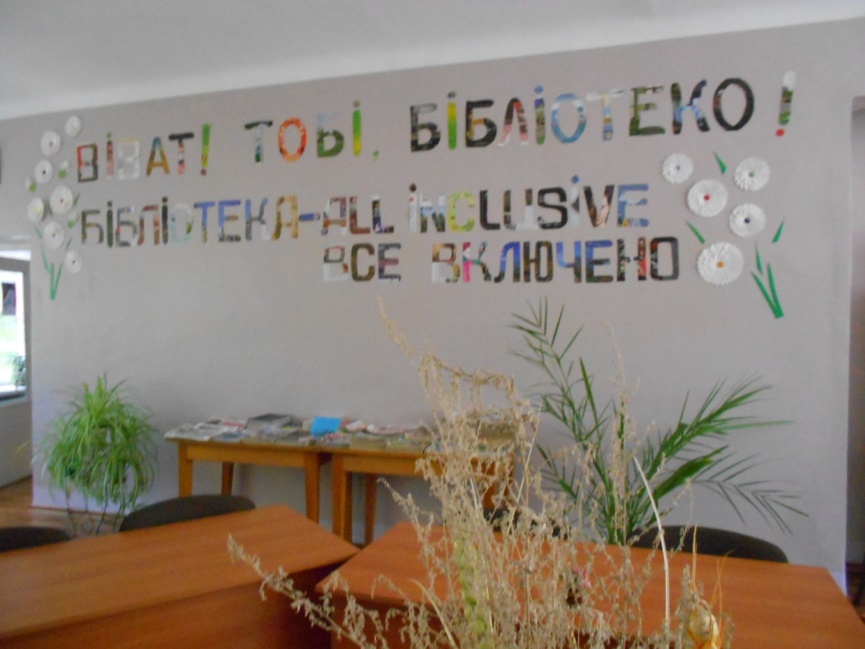 на 2023 рікОсновні завдання та пріоритетні напрямки розвиткуМісія: Бібліотеки Зеленодольської громади (далі – громада) продовжать працювати в умовах повномасштабної агресії російської федерації. Складна ситуація – не привід для зупинки перетворень, що  відбуватимуться на всіх напрямках бібліотечної діяльності, торкатимуться усіх сфер функціонування бібліотек, в тому числі -  комунікативних зв’язків із зовнішнім середовищем, актуалізації інформаційних ресурсів тощо. Все це впливає на функції бібліотек, трансформує їх соціальну роль у суспільстві. Згідно з оголошенням 2023 року – Роком безпеки в Україні та відновлення територій, схваленої Урядом Стратегії популяризації української мови до 2030 року «Сильна мова успішна держава» і, відповідно,  до  Стратегії розвитку бібліотечної справи в Україні до 2025 року «Якісні зміни  бібліотек  задля  забезпечення сталого  розвитку  України» бібліотеки громади  залишатимуться базовим елементом  культурної  і освітньої  інфраструктури. Бібліотеки громади сприятимуть розвитку читаючої  та мислячої  нації, формуванню стійкого інтересу  до вивчення та розуміння національної  історії та культури, інформаційної  та мовної культури суспільства,  патріотичного, правового та  екологічного  виховання. Сталий  розвиток  демократичного  суспільства, реалізація державної  політики, дотримання прав  і свобод людини неможливі  без сучасної  бібліотеки. Виходячи з цього, сучасний розвиток  бібліотек  вимагає інноваційних підходів до її діяльності,  інформатизації  основних  напрямків бібліотечної роботи.	Пріоритетними напрямками роботи бібліотек залишаються:Бібліотека : місце для якісного обслуговування користувачів та задоволення їх інформаційних потреб;центр патріотичного виховання;місце для креативності; місце толерантного спілкування; освітній простір;простір розвитку особистості;територія творчості;центр краєзнавства, відродження основних подій та імен, народних звичаїв, родинних традицій та обрядів.Відповідно до головної місії, що полягає у збиранні, зберіганні, розповсюдженні та використанні загально доступної інформації, бібліотеки об'єктивно сприятимуть їх перетворенню в цінний національний ресурс, від якого залежить сталий розвиток суспільства. В 2023 році бібліотеки громади візьмуть участь у Проекті-2023 «Письменники, короновані словом»  в рамках регіональної кампанії  бібліотек Дніпропетровщини «Читаємо разом».2023 рік – 225-річчя від часу видання «Енеїди» І.Котляревського.2023 рік – 150-річчя від дня народження Павла Скоропадського, державного, політичного і військового діяча, гетьмана Української Держави.                          2023 рік – 160- річчя від дня народження Ольги Кобилянської,  української письменниці, громадської діячки. 2023 рік – 130-річчя від дня народження Миколи Хвильового,  письменника, публіциста, літературного критика, громадського діяча, представника «Розстріляного Відродження».  Цим напрямкам бібліотеки громади відвели особливе місце в своїй соціокультурній роботі. Основним напрямком роботи бібліотек громади, залишається надання широкому загалу інформаційних  та бібліотечних послуг.Бібліотеки громади продовжать  виконувати свою основну місію, реалізуючи на практиці наступні функції: інформаційну, освітню, комунікативну, центрів дозвілля.Виходячи з цього, бібліотеки   ставлять завдання:Підвищувати попит населення на послуги бібліотеки;Створення належних умов для формування читацької культури, духовно-ціннісних орієнтацій та задоволення естетичних потреб;Підвищення культурного, професійного та інтелектуального рівня населення громади;Використання сучасних інформаційних технологій для поширення інформації про бібліотечні послуги, що дасть змогу  збільшити чисельність читацької аудиторії;Популяризація книги та читання;Моніторинг читацького попиту;Посилення соціальної функції бібліотеки, забезпечення громади інформацією щодо діяльності місцевих органів влади;Співпрацю з іншими закладами культури, творчими організаціями та спілками;Відповідно до наявних ресурсів та можливостей  виконання функцій центрів дозвілля, впровадження інноваційних форм роботи.	Мета: Головна мета бібліотек полягатиме в активному сприянні освіти, безперервної освіти,  становленні особистості, розкриттю творчого потенціалу, формуванні навичок конкурентоспроможного працівника на ринку праці. Бібліотечне обслуговування має сприяти підтримці і розвитку читання, підвищенню  інформаційної та комп'ютерної грамотності, розширенню кругозору особистості, засвоєнню духовних цінностей з метою їх позитивної самореалізації.		Бібліотеки громади  працюватимуть і будуть прагнути:стати «будинком» знань,  гарантом вільного доступу до інформації;відвідувачам має бути зручно і затишно;бібліотека має бути відкритою до будь – яких ініціатив громади;надавати допомогу у соціальній, освітній  та професійній адаптації;перетворитися в місце проведення інтелектуального дозвілля та спілкування;стати середовищем для реалізації громадських амбіцій, здібностей, талантів.2. Розвиток  бібліотечного персоналу.  Управління  бібліотеками  громади3.Інформаційно-маркетингова діяльність4. Інформаційно – бібліотечні ресурси6. Інформаційно – бібліографічне забезпечення користувачівМасові форми інформування користувачівБібліотека як інформаційний центрVII. СОЦІОКУЛЬТУРНА ТА ПОПУЛЯРИЗАЦІЙНА РОБОТА БІБЛІОТЕК ЗЕЛЕНОДОЛЬСЬКОЇ ОТГ. 8. Рекламно – іміджева діяльність 9. Матеріально-технічне забезпечення бібліотек району(організаційні питання)№п/пЗміст роботиФорми і напрямкиОбсягТермін виконанняВиконавці1234561Робота з персоналомПідвищення рівня професійної компетентності співробітниківРобота з персоналомПідвищення рівня професійної компетентності співробітників2Участь усіх категорій спеціалістів у:Участь усіх категорій спеціалістів у:Обласних семінарах та школах професійної майстерності:Обласних семінарах та школах професійної майстерності:1Семінар - тренінг«Регіональний корпоративний бібліотечний проект «Електронний каталог»:можливості ефективного використання»Березень Завідувач  КЗК «ЗМБ»2ХХ Обласна онлайн квітнева школа для методистів” Методична робота в умовах викликів сучасності: професійний діалог у колі однодумців ” 1квітеньЗавідувач  КЗК «ЗМБ»3Семінар -тренінг“УДК: методика використання та особливості систематизації документів“ 1жовтеньЗавідувач  КЗК «ЗМБ»4 Обласна  онлайн нараду директорів ЦБС, керівників  міських  та селищних публічних бібліотек територіальних громад   області з питань планування роботи   “Основні напрямки планування роботи публічних бібліотек ОТГ на 2024 рік»” 1листопадЗавідувач  КЗК «ЗМБ»5Обласна онлайн міжвідомча науково-практична конференція«Краєзнавча діяльність сучасної бібліотеки і нові ідеї, інноваційні технології, партнерські проекти»1груденьЗавідувач  КЗК «ЗМБ»  6- на рівні громади:Нарада працівників бібліотек громади за підсумками роботи у 2022 році1лютийРоманюк С.І.  6- на рівні громади:Нарада з питань планування на 2024 рік для керівників 1груденьРоманюк С.І.7Соціальний розвиток колективуЗбирання та впорядкування матеріалів, складання програми діяльності бібліотек на 2024 рік1груденьРоманюк С.І.,Павлюченко Т.А.8Підготовка програми діяльності бібліотек громади на 2024  рікЗбирання та впорядкування матеріалів, складання програми діяльності бібліотек Зеленодольської ОТГ на 2024 рік1ГруденьРоманюк С.І., Павлюченко Т.А.№п/пЗміст роботиФорми і напрямкиОбсягТермін виконанняВиконавці1234561Вивчення партнерів та конкурентівПродовжувати  вивчення потреби учнів та викладачів шкіл громади з метою подальшої співпраці4        2 - 3 кв.    бібліотекиОТГ   2Вивчення користувачів бібліотекПроведення бесід при  реєстрації користувачів Збір статистичних даних про жителів громади2001Протягом рокуСічень бібліотекиОТГВивчення інформаційних потреб пріоритетних категорій користувачівІндивідуальні бесіди з читачами50Протягом року бібліотеки ОТГ№п/п.Зміст роботиФорми і напрямкиФорми і напрямкиОбсягТермін виконанняВиконавці12334561Бібліотечні фондиКомплектування фондуПридбати літератури всьогоОпрацювання літератури, що придбана бібліотеками за кошти місцевих бюджетівОпрацювання літератури, що надійшла до бібліотек ОТГ від спонсорівОпрацювання літератури, що придбана бібліотеками за кошти місцевих бюджетівОпрацювання літератури, що надійшла до бібліотек ОТГ від спонсорів100100Протягом року Бібліотеки ОТГБібліотеки ОТГПередплата періодичних видань, кількість назв (усього):Статистичні дані використаної періодики, рейтинг популярності видань Статистичні дані використаної періодики, рейтинг популярності видань Протягом року Бібліотеки ОТГПередплата періодичних видань, кількість назв (усього): Журнали України Журнали України5Протягом рокуБібліотеки ОТГПередплата періодичних видань, кількість назв (усього):Газети УкраїниГазети України8Протягом рокуБібліотеки ОГТПередплата періодичних видань, кількість назв (усього):В тому числі: місцева пресаВ тому числі: місцева преса2Протягом рокуБібліотеки ОТГОрганізація акційПодаруй бібліотеці книгуПодаруй бібліотеці книгу100Протягом року Бібліотеки ОТГ2Рекомплектування як інструмент розвитку фондів2Відбір літератури на списанняВідбір літератури на списання1 – е півріччяБібліотеки ОТГ2Списати примірників1000Протягом рокуБібліотеки ОТГ2Організація та використання бібліотечних фондівСтворити вільний бібліотечний простір, комфортність для користувачівРозкриття фондів бібліотек із метою ініціювання запитів користувачів :Створити вільний бібліотечний простір, комфортність для користувачівРозкриття фондів бібліотек із метою ініціювання запитів користувачів :Протягом рокуБібліотеки ОТГ2Організація та використання бібліотечних фондівОформлення полиць, стелажів  “Нові книги чекають на свого читача!”, “ Українські бестселери ”,Оформлення полиць, стелажів  “Нові книги чекають на свого читача!”, “ Українські бестселери ”,2Протягом рокуБібліотеки ОТГ2Проблемно-тематичні стелажі, полиці, виставкиОформлення сигнальних зупинок у фондіПроблемно-тематичні стелажі, полиці, виставкиОформлення сигнальних зупинок у фонді1020Протягом рокуПротягом року Бібліотеки ОТГ Бібліотеки ОТГВивчення фондівАналітичне вивчення розділуВивчення розділів фондів відповідно до програм діяльностіВивчення розділів фондів відповідно до програм діяльності2Протягом рокуБібліотеки ОТГПерегляд галузевих розділів фонду з метою виявлення не запитуваної, морально застарілої та дублетної літературиАналіз,  пропозиції  щодо списання фондуАналіз,  пропозиції  щодо списання фонду2Протягом рокуБібліотеки ОТГ 3Організація контролю за збереженням фондівОрганізація контролю за збереженням фондівОрганізація контролю за збереженням фондівОрганізація контролю за збереженням фондівКнижковий фонд структурних підрозділівПереоблік фондів (повний)22Протягом рокуБібліотеки ОТГ Профілактика несвоєчасного повернення користувачами виданьВиділення видань, що потребують постійного контролюПоточний ремонт та поновлення пошкоджених видань Санітарно-гігієнічна обробкаТелефонні нагадування, поштові листівки, по квартирні та подвірні обходиВедення  картотеки цінної літератури або зошитів книг підвищеного попиту Підклеювання та прошивання книг, періодичних видань, копіювання втрачених і пошкоджених сторінок. Книжчина лікарняЗнепилення фондуза потребою2за потребою2за потребою2за потребою2Протягом рокуПротягом рокуПротягом рокущомісячно Бібліотеки ОТГ Бібліотеки ОТГБібліотеки ОТГБібліотеки ОТГ5Система каталогів і картотекПоповнення та редагування каталогів та картотек:Алфавітний каталогСистематичний каталогСКСКраєзнавча картотекаПереведення АК відповідно до таблиць УДК2222222222Протягом рокуПротягом рокуПротягом рокуПротягом рокуПротягом рокуБібліотеки ОТГБібліотеки ОТГБібліотеки ОТГБібліотеки ОТГБібліотеки ОТГКартотека періодичних видань22Протягом рокуБібліотеки ОТГ№ п/пНапрямки діяльностіЗміст роботиОбсягТермін виконанняВиконавці1Надання інтегрованої інформації для задоволення  культурних, освітніх та соціально-побутових потреб провідних груп користувачівЦикли бібліографічних оглядівОновлення інформаційних стендівСтворення папок-досьє: Народна медицинаМоя мала БатьківщинаПоети рідного краю Права дитиниУкраїна: Історія і сьогоденняНародознавство та традиції українського народу412111111Протягом рокуБібліотеки ОТГ2Випуск друкованої продукціїІнформаційно-бібліографічні виданняЗакладки, буклети, інформаційні листівки4Протягом рокуБібліотеки ОТГ3Виховання інформаційної культури користувачівПопуляризація бібліотечних знань:Бібліотечні урокиЕкскурсії до бібліотек10Протягом рокуБібліотеки ОТГ4Презентації книг, журналівТематичні поличкиВиставки однієї книгиВиставки одного жанруДо вашої уваги новинкиОгляди цікавинок1020244Протягом рокуБібліотеки ОТГ№п/п.Зміст роботиФорми і напрямкиОбсягТермін виконанняВиконавці1234561Бібліотека -  посередник між місцевою владою та громадськістюІнформування  органів влади за їх запитами (тематичні добірки, інформаційні списки, експрес-інформація)Участь у проведенні громадських слухань, Днів депутатаІнформаційне забезпечення засідань міської радиЗа потребоюЗа потребоюЗа потребоюПротягом рокуПротягом рокуПротягом рокуБібліотеки ОТГБібліотеки ОТГКЗК «ЗМБ»2Бібліотека - центр соціально – побутової інформаціїІнформування користувачів з питань соціального захисту, охорони здоров'я, консультації для ветеранів, інвалідів, пенсіонерівЗа потребоюПротягом рокуБібліотеки ОТГ2Бібліотека - центр соціально – побутової інформаціїБібліоінформування з питань соціального захисту, охорони здоров’я, культури2Протягом рокуКЗК „ЗМБ»2Бібліотека - центр соціально – побутової інформаціїПодальший підбір інформації по пенсійному законодавству, Трудовому кодексу, захисту  прав споживачів для формування тематичних папок: “На допомогу внутрішньо переміщеним особам (ВПО)», «Кредитування : за і проти»2Протягом рокуКЗК „ЗМБ”3Бібліотека - центр правової інформаціїПродовження формування інформаційних експрес-досьє “Юридичні консультації”, «Пільги учасникам АТО»2Протягом рокуКЗК „ЗМБ”4Бібліотека - центр проведення змістовного дозвілляЗасідання клубів за інтересами12Протягом рокуБібліотеки ОТГБібліотека - центр профорієнтаціїПоповнювати новими матеріалами постійно діючі  книжкові виставки  “Навчайся та працюй заради України" 1Протягом рокуКЗК „ЗМБ”Бібліотека - центр профорієнтаціїПродовження формування інформаційних експрес-досьє „Фах із перспективою”, «Робота і кар’єра”, "Компас абітурієнта"3Протягом року Бібліотеки ОТГБібліотека - центр профорієнтаціїПроводити виставки - огляди, перегляди на допомогу випускникам шкіл у виборі подальшого навчання 4Протягом рокуКЗК „ЗМБ”Бібліотека - центр профорієнтаціїПоповнювати  діючу виставку "На допомогу вам, школярі", «Література за шкільною програмою»2Протягом рокуБібліотеки ОТГБібліотека - центр профорієнтаціїПоповнювати новими матеріалами постійно діючу  книжкову виставку  «Молодь обирає професію»11 -2 кварталиКЗК «ЗМБ»Бібліотека - центр профорієнтаціїІнформувати користувачів про нові надходження до бібліотеки4Протягом рокуБібліотеки ОТГБібліотека - центр профорієнтаціїОрганізовувати і проводити дні презентацій нових надходженьЗа потребоюПротягом рокуБібліотеки ОТГБібліотека - центр профорієнтаціїПоповнювати новими матеріалами інформаційно – тематичний  стенд “На вас чекають нові книги”За потребоюПротягом рокуБібліотеки ОТГ5Бібліотека – центр “регіональної пам’яті”, центр краєзнавства5Бібліотека – центр “регіональної пам’яті”, центр краєзнавстваПроведення циклу заходів із популяризації краєзнавства1Протягом рокуБібліотеки ОТГ5Бібліотека – центр “регіональної пам’яті”, центр краєзнавстваПроведення тематичних, оглядів літератури та оформлення книжкових виставок20Протягом рокуБібліотеки ОТГ5Бібліотека – центр “регіональної пам’яті”, центр краєзнавстваПідготовка та участь в організації днів міста  і сіл, громади4Протягом рокуБібліотеки ОТГ6Бібліотека – центр сімейного читанняКуточки  сімейного читання, стенди сімейного читання.2Протягом рокуБібліотеки ОТГБібліотека – центр сімейного читанняНазва заходуФормаКатегоріяТермінТермінТермінТермінТермінВиконавці234555556Участь у акціях, оглядах, конкурсах , тижнях, місячниках   в   рамках регіональної кампанії «Письменники, короновані словом»Регіональний проектВсі категоріїІ-ІІІ кв.І-ІІІ кв.І-ІІІ кв.І-ІІІ кв.І-ІІІ кв. бібліотеки  ОТГ«Кіт в мішку»: Даруємо з Любов’ю  книги» (до Міжнародного дня дарування книг)Традиційна благодійна акціяМасовий користувачлютийлютийлютийлютийлютийКЗК «ЗМБ»«Письменники - ювіляри 20223року»Книжкова виставкавсі категоріїпротягом рокупротягом рокупротягом рокупротягом рокупротягом року бібліотеки ОТГ«Дитячі письменники - ювіляри 2023 року»Цикл книжкової виставки - пропозиціїдітипротягом рокупротягом рокупротягом рокупротягом рокупротягом рокуКЗ «Міська бібліотека для дітей м.Зеленодольська»«Книжкові  іменини 2023 року»Довготривала книжкова виставка – пропозиція.всі категоріїпротягом рокупротягом рокупротягом рокупротягом рокупротягом року Бібліотеки ОТГ Знаменні та пам’ятні події 2022 рокуКалендарний інформервсі категоріїкожного місяцякожного місяцякожного місяцякожного місяцякожного місяця бібліотеки ОТГЦентр популяризації книги і читанняЦентр популяризації книги і читанняЦентр популяризації книги і читанняЦентр популяризації книги і читанняЦентр популяризації книги і читанняЦентр популяризації книги і читанняЦентр популяризації книги і читанняЦентр популяризації книги і читанняЦентр популяризації книги і читанняЦикл заходів в рамках регіональної кампанії «Читаємо разом»», проект  «Письменники, короновані словом»Цикл заходів в рамках регіональної кампанії «Читаємо разом»», проект  «Письменники, короновані словом»Цикл заходів в рамках регіональної кампанії «Читаємо разом»», проект  «Письменники, короновані словом»Цикл заходів в рамках регіональної кампанії «Читаємо разом»», проект  «Письменники, короновані словом»Цикл заходів в рамках регіональної кампанії «Читаємо разом»», проект  «Письменники, короновані словом»Цикл заходів в рамках регіональної кампанії «Читаємо разом»», проект  «Письменники, короновані словом»Цикл заходів в рамках регіональної кампанії «Читаємо разом»», проект  «Письменники, короновані словом»Цикл заходів в рамках регіональної кампанії «Читаємо разом»», проект  «Письменники, короновані словом»Цикл заходів в рамках регіональної кампанії «Читаємо разом»», проект  «Письменники, короновані словом»«Гроно талантів – сузір’я особистостей» «Гроно талантів – сузір’я особистостей» (Макс Кідрук, Дара Корній, Наталія Гурницька, Ірен Роздобудько, Сергій Жадан, Володимир Лис)Цикл літературно-портретно-галереяВсі категорії25.02.202325.02.202325.02.202325.02.2023КЗК « Зеленодольськаміська бібліотека» КЗК « Зеленодольськаміська бібліотека»  «Читання: Свято, яке завжди з тобою…» Читацька акція з промоції читання сучасної української літератури  всі категорії користувачів01.03.202301.03.202301.03.202301.03.2023КЗК « Зеленодольськаміська бібліотека» КЗК « Зеленодольськаміська бібліотека»  «Читання як мандри душі» Цикл «Палітра жіночої сучасної української літератури» (творчість Д.Корній, Н.Гурницька, І.Роздобудько),Цикл «Палітра жіночої сучасної української літератури» Літературний салон, читацьке об’єднання  «Чиста криниця»Жіноча категорія04.03.202304.03.202304.03.202304.03.2023КЗК «Зеленодольськаміська бібліотека» КЗК «Зеленодольськаміська бібліотека» «Літературне адажіо. Макс Кідрук - автор тревелогів та перших українських технотрилерів»Караван історій (Історія Перша),Для дорослих користувачів06.04.202306.04.202306.04.202306.04.2023КЗК «Зеленодольськаміська бібліотека» КЗК «Зеленодольськаміська бібліотека»  «Літературне алегро. Дара Корній — сучасна українська письменниця жанру фентезі»Караван історій (Історія друга) Для дорослих користувачів04.05.202304.05.202304.05.202304.05.2023КЗК «Зеленодольськаміська бібліотека» КЗК «Зеленодольськаміська бібліотека»  «Літературний блюз. І.Роздобудько - володарка титулу «Золотий письменник України»»Караван історій (Історія третя)Для всіх користувачів15.06.202315.06.202315.06.202315.06.2023КЗК «Зеленодольськаміська бібліотека»КЗК «Зеленодольськаміська бібліотека»«Літературне кантрі. В.Лис - багаторазовий лауреат Коронації слова»Караван історій (Історія четверта)Всі категорії20.07.202320.07.202320.07.202320.07.2023КЗК « Зеленодольськаміська бібліотека»КЗК « Зеленодольськаміська бібліотека»«Літературний джаз. С.Жадан - український поет, прозаїк і есеїст ...»Караван історій (Історія п’ята)Всі категорії17.08.202317.08.202317.08.202317.08.2023КЗК « Зеленодольськаміська бібліотека» КЗК « Зеленодольськаміська бібліотека» «Літературне бель канто. Н.Гурницька. Творчість в тональності кардамону…»Караван історій (Історія шоста)Всі категорії07.09.202307.09.202307.09.202307.09.2023КЗК « Зеленодольськаміська бібліотека» КЗК « Зеленодольськаміська бібліотека» Цикл «Письменники та поети-ювіляри 2023 року»Цикл «Письменники та поети-ювіляри 2023 року»Цикл «Письменники та поети-ювіляри 2023 року»Цикл «Письменники та поети-ювіляри 2023 року»Цикл «Письменники та поети-ювіляри 2023 року»Цикл «Письменники та поети-ювіляри 2023 року»Цикл «Письменники та поети-ювіляри 2023 року»Цикл «Письменники та поети-ювіляри 2023 року»Цикл «Письменники та поети-ювіляри 2023 року»«За межами уяви: Фантастика — це наша реальність» (Письменники – фантасти - ювіляри 2023 року, до Дня наукової фантастики) Книжковий огляд-вернісаж Всі категорії4 січня4 січня4 січняКЗК « Зеленодольськаміська бібліотека»КЗК « Зеленодольськаміська бібліотека»КЗК « Зеленодольськаміська бібліотека»«Вітаємо письменників ювілярів 2023 р.»125 р. В. Сосюрі;145 р. С. Васильченку;395 р. Шарлю Перро;85 р. В. Стусу;240 р. СтендалюЦикл книжкової виставки - пропозицііОфлайнОнлайн рубрика «Літературні ювілеї»7 – 9 кл.5 – 6кл.Дошк7 – 9 кл.7 – 9 кл.3 січня3 січня3 січняКЗ «Міська бібліотека для дітей м.Зеленодольська»КЗ «Міська бібліотека для дітей м.Зеленодольська»КЗ «Міська бібліотека для дітей м.Зеленодольська»Цикл «Письменники-ювіляри 2023 року» (український письменник Рибак Н.С. - 110 років від дня народження,  французький письменник Стендаль – 240 років від дня народження, український письменник Логвиненко В.А. – 95 років від дня народження)Цикл «Книжкова виставка-мотиватор»Всі категорії5 січня5 січня5 січняКЗК « Зеленодольськаміська бібліотека» КЗК « Зеленодольськаміська бібліотека» КЗК « Зеленодольськаміська бібліотека» «Книжкові іменини»Книги - ювіляри 2023року-165 р.  «Червоненька квіточка» В Аксаков;-185 р. «Стійкий олов’яний солдатик» Е.Т. Гофман;- 910 р. «Повість временних літ» ;- 490 р.  «Гаргантюа та Пантагрюель»;- 140 р.  «Острів скарбів» Д. Стівенсон;- 225 р.  «Енеїда» М.Котляревський;-185 р. «Наталка Полтавка» М.Котляревський;- 185 р. «Олівер Твіст» Ч. Діккенс;- 160 р. «Кармелюк» М. ВовчокЦикл книжкової виставки – пропозиції офлайнонлайн рубрика «Літературні ювілеї»Дошк.1 – 4 кл.5 – 6 кл.7 – 9 кл.5 січня5 січня5 січняКЗ «Міська бібліотека для дітей м.Зеленодольська»КЗ «Міська бібліотека для дітей м.Зеленодольська»КЗ «Міська бібліотека для дітей м.Зеленодольська»Аркас М.М., український культурно-освітній діяч, історик (165 років від дня народження), книга «Історія України-Русі»Цикл «Демонстрація - реклама однієї книги»Масовий користувач6 січня6 січня6 січняКЗ «Міська бібліотека для дітей м.Зеленодольська»КЗ «Міська бібліотека для дітей м.Зеленодольська»КЗ «Міська бібліотека для дітей м.Зеленодольська»Казковий світ Шарля Перро». До 395-річчя від дня народження письменникаЛітературна перерва.+ Бібліотечний кінозал.+ «Вікторина казкова»Офлайн1 – 4 кл.12 січня12 січня12 січняКЗ «Міська бібліотека для дітей м.Зеленодольська»КЗ «Міська бібліотека для дітей м.Зеленодольська»КЗ «Міська бібліотека для дітей м.Зеленодольська»Сведенборг Е., шведський учений-природознавець, теософ, винахідник (до 335- річчя від дня народження), праця «Про небеса, про світ духів і про пекло»Цикл «Демонстрація – реклама однієї книги»Всі категорії14 січня14 січня14 січняКЗ «Міська бібліотека для дітей м.Зеленодольська»КЗ «Міська бібліотека для дітей м.Зеленодольська»КЗ «Міська бібліотека для дітей м.Зеленодольська» 205 р. від дня народження Сакаріса Топеліуса, фінського письменника, казкаря;55 р. від дня народження А. Бачинського українського дитячого письменникаІнформаційний дайджестОнлайнРубрика «Відомі незнайомці» Широке коло 14 січня19 січня 14 січня19 січня 14 січня19 січня КЗ «Міська бібліотека для дітей м.Зеленодольська»КЗ «Міська бібліотека для дітей м.Зеленодольська»КЗ «Міська бібліотека для дітей м.Зеленодольська»Цикл «Письменники-ювіляри 2023 року» (американський письменник  - І.Шоу - 110 років від дня народження, французький письменник Ж.Сіменон - 120 років від дня народження, український драматург  С.С.Гулак – Артемовський – 210 років від дня народження)Цикл «Книжкова виставка-мотиватор»Масовий користувач 1 лютого1 лютого1 лютогоКЗК « Зеленодольськаміська бібліотека» КЗК « Зеленодольськаміська бібліотека» КЗК « Зеленодольськаміська бібліотека» «Вітаємо письменників -  ювілярів 2023 р.»195 р. Ж. Верну;95 р. Ено Рауду;95 р. І. Немировичу;Цикл книжкової виставки-пропозицііОфлайнОнлайн рубрика «Літературні ювілеї»5 – 6 кл1 – 4кл7 – 9 кл1 лютого1 лютого1 лютогоКЗ «Міська бібліотека для дітей м.Зеленодольська»КЗ «Міська бібліотека для дітей м.Зеленодольська»КЗ «Міська бібліотека для дітей м.Зеленодольська»Б.Брехт, німецький письменник та драматург мислитель-гуманіст, п’єса «Матінка Кураж та її діти» (до 125 - річчя від дня народження)Цикл «Демонстрація – реклама однієї книги»Масовий користувач4 лютого4 лютого4 лютогоКЗК « Зеленодольськаміська бібліотека» КЗК « Зеленодольськаміська бібліотека» КЗК « Зеленодольськаміська бібліотека» Цикл «Письменники-ювіляри 2023 року», «Великий мрійник»  (французький письменник Ж.Г.Верн – 195 років від дня народження)Персональний огляд творчості письменника7 лютого7 лютого7 лютогоКЗК « Зеленодольськаміська бібліотека» КЗК « Зеленодольськаміська бібліотека» КЗК « Зеленодольськаміська бібліотека»  115 р. Марія Пригара, українська дитяча письменниця;50 р. Мар’яна Савка, українська дитяча письменницяІнформаційний дайджестОнлайнРубрика «Відомі незнайомці»Широке коло20 лютого21 лютого20 лютого21 лютого20 лютого21 лютогоКЗ «Міська бібліотека для дітей м.Зеленодольська»КЗ «Міська бібліотека для дітей м.Зеленодольська»КЗ «Міська бібліотека для дітей м.Зеленодольська»«Вітаємо письменників -  ювілярів 2023 р.»120 р. Н. Забілій;90 р. Г. БіднякуЦикл книжкової виставки-пропозицііОфлайнОнлайн рубрика «Літературні ювілеї»1 - 4 кл7 – 9кл1 березня1 березня1 березняКЗ «Міська бібліотека для дітей м.Зеленодольська»КЗ «Міська бібліотека для дітей м.Зеленодольська»КЗ «Міська бібліотека для дітей м.Зеленодольська»«Книги-ювіляри 2023 року» (до Всесвітнього дня письменника, до всесвітнього дня книги і авторського права)Тематична книжкова локаціяМасовий користувач2 березня2 березня2 березняКЗК « Зеленодольськаміська бібліотека» КЗК « Зеленодольськаміська бібліотека» КЗК « Зеленодольськаміська бібліотека» «Н.Королева, українська письменниця, книга «Предок»» (до 135-річчя від дня народження письменниці та до Всесвітнього дня письменника)Цикл «Демонстрація - реклама однієї книги»Масовий користувач3 березня3 березня3 березняКЗК « Зеленодольськаміська бібліотека» КЗК « Зеленодольськаміська бібліотека» КЗК « Зеленодольськаміська бібліотека» «Літературні ювілеї» 209 р. від дня народження Тараса Григоровича ШевченкаІнформаційний дайджестОнлайнШироке коло6 березня6 березня6 березняКЗ «Міська бібліотека для дітей м.Зеленодольська»КЗ «Міська бібліотека для дітей м.Зеленодольська»КЗ «Міська бібліотека для дітей м.Зеленодольська»Цикл «Письменники-ювіляри 2023 року» (колумбійський письменник Г.Г.Маркес - 95 років від дня народження, український письменник В.П.Козаченко – 110 років від дня народження, український письменник М.Я.Олійник – 100 років від дня народження) (до Всесвітнього дня письменника)Цикл «Книжкова виставка –мотиватор»Масовий користувач9 березня9 березня9 березняКЗК « Зеленодольськаміська бібліотека» КЗК « Зеленодольськаміська бібліотека» КЗК « Зеленодольськаміська бібліотека» Р.Джованьйолі, італійський письменник, історичний роман «Спартак» (до 185-річчя від дня народження письменника та до Всесвітнього дня письменника)Цикл «Демонстрація – реклама однієї книги»Масовий користувач10 березня10 березня10 березняКЗК « Зеленодольськаміська бібліотека» КЗК « Зеленодольськаміська бібліотека» КЗК « Зеленодольськаміська бібліотека» «Вітаємо письменників -  ювілярів 2023р.»105 р. О. Гончару;205 р. М. Ріду;90 р. В. БлизнецюЦикл книжкової виставки-пропозицііОфлайнОнлайн рубрика «Літературні ювілеї» 7 – 9кл7 – 9кл5 – 6 кл1квітня1квітня1квітняКЗ «Міська бібліотека для дітей м.Зеленодольська»КЗ «Міська бібліотека для дітей м.Зеленодольська»КЗ «Міська бібліотека для дітей м.Зеленодольська»Вашингтон Ірвінг, американський письменник-романтик, збірка «Альгамбра» (до 240-річчя від дня народження письменника, до всесвітнього дня книги і авторського права)Цикл «Демонстрація  – реклама однієї книги»Масовий користувач1 квітня1 квітня1 квітняКЗК « Зеленодольськаміська бібліотека» КЗК « Зеленодольськаміська бібліотека» КЗК « Зеленодольськаміська бібліотека» «Брендові твори О.Гончара» (до 105-рччя від дня народження письменника, до всесвітнього дня книги і авторського права)Персональна книжкова виставка  творчості письменникаМасовий користувач1 квітня1 квітня1 квітняКЗК « Зеленодольськаміська бібліотека» КЗК « Зеленодольськаміська бібліотека» КЗК « Зеленодольськаміська бібліотека» «Невідомий відомий Майн Рід» (до 205-рччя від дня народження письменника, до всесвітнього дня книги і авторського права)Персональна книжкова виставка  творчості письменникаМасовий користувач4 квітня4 квітня4 квітняКЗК « Зеленодольськаміська бібліотека» КЗК « Зеленодольськаміська бібліотека» КЗК « Зеленодольськаміська бібліотека» Цикл «Письменники-ювіляри 2023 року»(французький письменник М.С.Дрюон – 105 років від дня народження, український прозаїк, кінодраматург В.С.Земляк – 100 років від дня народження, чеський письменник, журналіст, драматург – Я.Гашек – 140 років від дня народження)(до всесвітнього дня книги і авторського права).Цикл «Книжкова виставка – мотиватор»Масовий користувач7 квітня7 квітня7 квітняКЗК « Зеленодольськаміська бібліотека» КЗК « Зеленодольськаміська бібліотека» КЗК « Зеленодольськаміська бібліотека» «Літературні ювілеї»140 р. Я. Гашеку, чеський дитячий письменникІнформаційний дайджестОнлайнРубрика «Літературні ювілеї»Широке коло 10 квітня10 квітня10 квітняКЗ «Міська бібліотека для дітей м.Зеленодольська»КЗ «Міська бібліотека для дітей м.Зеленодольська»КЗ «Міська бібліотека для дітей м.Зеленодольська»«Відомі незнайомці» 60 р. Олені Литовченко  , українська дитяча письменниця;55 р. Тарасу Прохасько, українськийдитячий письменникІнформаційний дайджестОнлайнРубрика «Відомі незнайомці»Цикл Широке коло1 травня16 травня1 травня16 травня1 травня16 травняКЗ «Міська бібліотека для дітей м.Зеленодольська»КЗ «Міська бібліотека для дітей м.Зеленодольська»КЗ «Міська бібліотека для дітей м.Зеленодольська»Цикл «Письменники-ювіляри 2023 року» (український письменник Р.Андріяшик - 90 років від дня народження, український письменник Л.С. Первомайський – 115 років від дня народження, український письменник І.А.Багмут  – 120 років від дня народження)Цикл «Книжкова виставка – мотиватор»Масовий користувач4 травня4 травня4 травняКЗК « Зеленодольськаміська бібліотека»КЗК « Зеленодольськаміська бібліотека»КЗК « Зеленодольськаміська бібліотека»Омар Хайям, книга «Чаша мудрості» (до 975-річчя від народження персидського і таджицького поета, математика і філософа)Цикл «Демонстрація – реклама однієї книги»Масовий користувач4 травня4 травня4 травняКЗК « Зеленодольськаміська бібліотека»КЗК « Зеленодольськаміська бібліотека»КЗК « Зеленодольськаміська бібліотека»«Вітаємо письменників -  ювілярів 2023р.»125 р. Е. М. РемаркЦикл книжкової виставки-пропозицііОфлайн7 – 9 кл.2 червня2 червня2 червняКЗ «Міська бібліотека для дітей м.Зеленодольська»КЗ «Міська бібліотека для дітей м.Зеленодольська»КЗ «Міська бібліотека для дітей м.Зеленодольська»Цикл «Письменники-ювіляри 2023 року» (український  письменник С.П.Плачинда - 95 років від дня народження,   німецький письменник Е.М.Ремарк – 125 років від дня народження, англійський письменник Д.Оруелл – 120 років від дня народження)Цикл «Книжкова виставка –мотиватор»Масовий користувач6 червня6 червня6 червняКЗК « Зеленодольськаміська бібліотека»КЗК « Зеленодольськаміська бібліотека»КЗК « Зеленодольськаміська бібліотека»«Відомі незнайомці» 50 р. Денисенко Ларисі – українська дитяча письменницяІнформаційний дайджестОнлайн Рубрика «Відомі незнайомці»Широке коло17 червня17 червня17 червняКЗ «Міська бібліотека для дітей м.Зеленодольська»КЗ «Міська бібліотека для дітей м.Зеленодольська»КЗ «Міська бібліотека для дітей м.Зеленодольська»Цикл «Письменники-ювіляри 2023 року» (англійський письменник Д.Олдрідж - 105 років від дня народження, американський прозаїк М.Вілсон – 110 років від дня народження, німецький письменник Г.Фаллада– 130 років від дня народження)Книжкова виставка - мотиваторВсі категорії1липня1липня1липняКЗК « Зеленодольськаміська бібліотека»КЗК « Зеленодольськаміська бібліотека»КЗК « Зеленодольськаміська бібліотека»Ф.Кафка, австрійський письменник, «Перевтілення» (до 140-річчя від дня народження письменника)Цикл «Демонстрація – реклама однієї книги»Масовий користувач1 липня1 липня1 липняКЗК « Зеленодольськаміська бібліотека»КЗК « Зеленодольськаміська бібліотека»КЗК « Зеленодольськаміська бібліотека»«Вітаємо письменників -  ювілярів 2023р.»140 р. О.Кафці;105 р. Дж. Олдріджу;145 р. Я. Корчаку;115 р. В. БарціЦикл книжкової виставки - пропозиціїОфлайн Онлайн7 -9 кл.7 -9 кл.1 – 4 кл.7 -9 кл.1 липня1 липня1 липняКЗ «Міська бібліотека для дітей м.Зеленодольська»КЗ «Міська бібліотека для дітей м.Зеленодольська»КЗ «Міська бібліотека для дітей м.Зеленодольська»«Книжкові іменини»Книги - ювіляри 2023року-180 р.  «Гидке каченя», «Соловей»Г.Х. Андерсен;      -50 р. «Тореадори з Васюківки» В. Нестайко;- 155р. «Діти капітана Гранта» Ж. Верн;- 145 р. «П’ятнадцятирічний капітан» Ж. Верн;- 80 р. «Маленький принц» С. Екзюпері- 140 р.  «Микола Джеря» І. Нечуй-Леввицький;- 140 р.  «Захар Беркут» І. Франко;- 140 р.  «За двома зайцями» М. СтарицькийДовготривала книжкова виставка – пропозиція. Офлайн ОнлайнДошк.1 – 4 кл.5 – 6 кл. 7 – 9 кл.5 липня5 липня5 липняКЗ «Міська бібліотека для дітей м.Зеленодольська»КЗ «Міська бібліотека для дітей м.Зеленодольська»КЗ «Міська бібліотека для дітей м.Зеленодольська»«Відомі незнайомці» 100 р. Любові Коваленко – українській дитячій письменниціІнформаційний дайджестОнлайнРубрика «Відомі незнайомці»Широке коло14 липня14 липня14 липняКЗ «Міська бібліотека для дітей м.Зеленодольська»КЗ «Міська бібліотека для дітей м.Зеленодольська»КЗ «Міська бібліотека для дітей м.Зеленодольська»Цикл «Письменники-ювіляри 2023 року» (англійська письменниця Е.Бронте - 205 років від дня народження,  американський письменник Вільяма Сарояна - 115 років  від дня народження,  український письменник О.Т.Назарук – 140 років від дня народження)Книжкова виставка - мотиваторМасовий користувач1 серпня  1 серпня  1 серпня  КЗК « Зеленодольськаміська бібліотека»КЗК « Зеленодольськаміська бібліотека»КЗК « Зеленодольськаміська бібліотека»«Вітаємо письменників -  ювілярів Дніпропетровщини 2023р.»80 р Г. Шепітько;75 р. П. КашаєвуЦикл книжкової виставки-пропозицііОфлайнОнлайнШироке коло2 серпня2 серпня2 серпняКЗ «Міська бібліотека для дітей м.Зеленодольська»КЗ «Міська бібліотека для дітей м.Зеленодольська»КЗ «Міська бібліотека для дітей м.Зеленодольська»«Літературне попурі: Книги-ювіляри 2023 року» (до Всесвітнього дня книголюбів)              Виставка-перегляд Масовий користувач5 серпня           5 серпня           5 серпня           КЗК « Зеленодольськаміська бібліотека»КЗК « Зеленодольськаміська бібліотека»КЗК « Зеленодольськаміська бібліотека»«Вітаємо письменників -  ювілярів 2023р.»105 р. В. СухомлинськомуЦикл книжкової виставки-пропозиціїОфлайнОнлайн1-4  кл.2 вересня2 вересня2 вересняКЗ «Міська бібліотека для дітей м.Зеленодольська»КЗ «Міська бібліотека для дітей м.Зеленодольська»КЗ «Міська бібліотека для дітей м.Зеленодольська»Цикл «Письменники-ювіляри 2023 року» (український письменник  - А.Ф.Кащенко - 165 років від дня народження, французький письменник П.Меріме – 220 років від дня народження, український письменник О.О.Сизоненко – 100 років від дня народження)Книжкова виставка - мотиваторВсі категорії 6 вересня6 вересня6 вересняКЗК « Зеленодольськаміська бібліотека»КЗК « Зеленодольськаміська бібліотека»КЗК « Зеленодольськаміська бібліотека»«Відомі незнайомці» 169 р. Адріану Кащенку - українському письменникуІнформаційний дайджестОнлайнРубрика «Відомі незнайомці»Широке коло19 вересня19 вересня19 вересняКЗ «Міська бібліотека для дітей м.Зеленодольська»КЗ «Міська бібліотека для дітей м.Зеленодольська»КЗ «Міська бібліотека для дітей м.Зеленодольська»«Безцінний досвід виховання…  Слово про вчителя» (до 135-річчя А.С.Макаренка і до 105-річчя В.О.Сухомлинського,6українських педагогів і письменників, до дня знань, всесвітнього дня учителя, дня працівників освіти та до Року розвитку якісної освіти в Україні)Тематична локація книгПедагогічні працівники  20 вересня20 вересня20 вересняКЗК « Зеленодольськаміська бібліотека»КЗК « Зеленодольськаміська бібліотека»КЗК « Зеленодольськаміська бібліотека»«Вітаємо письменників -  ювілярів 2023р.»100 р. О. ПройслеруЦикл книжкової виставки-пропозиціїОфлайнОнлайн1-4 кл.3 жовтня3 жовтня3 жовтняКЗ «Міська бібліотека для дітей м.Зеленодольська»КЗ «Міська бібліотека для дітей м.Зеленодольська»КЗ «Міська бібліотека для дітей м.Зеленодольська»«Відомі незнайомці»100 р. О. Пройслеру - німецький письменник, казкарІнформаційний дайджестОнлайнРубрика «Відомі незнайомці»Широке коло20 жовтня20 жовтня20 жовтняКЗ «Міська бібліотека для дітей м.Зеленодольська»КЗ «Міська бібліотека для дітей м.Зеленодольська»КЗ «Міська бібліотека для дітей м.Зеленодольська»«Вітаємо письменників -  ювілярів 2023р.»245 р. Г. Квітці-Основ’яненку165 р. С. Лагерлеф;185 р. І. Нечуй-Левицькому;160 р. О. Кобилянській;125 р. К.С. ЛьюїсуЦикл книжкової виставки-пропозиціїОфлайнОнлайн5 - 6 кл.1 – 4 кл.7 - 9 кл. 7 - 9 кл.5 - 6 кл.2 листопада2 листопада2 листопадаКЗ «Міська бібліотека для дітей м.Зеленодольська»КЗ «Міська бібліотека для дітей м.Зеленодольська»КЗ «Міська бібліотека для дітей м.Зеленодольська»«Геній - це розум, який знає свої межі». Французький письменник А.Камю, роман «Чума» (до 110-річчя від дня народження письменника)Цикл «Демонстрація – реклама однієї книги»Масовий користувач7 листопада7 листопада7 листопадаКЗК « Зеленодольськаміська бібліотека»КЗК « Зеленодольськаміська бібліотека»КЗК « Зеленодольськаміська бібліотека»Цикл «Письменники-ювіляри 2023 року» (український письменник І.С.Нечуй-Левицький – 185 років від дня народження, український письменник Г.Ф.Квітка-Основ’яненко - 245  років від дня народження)Книжкова виставка - мотиваторМасовий користувач10 листопада10 листопада10 листопадаКЗК « Зеленодольськаміська бібліотека»КЗК « Зеленодольськаміська бібліотека»КЗК « Зеленодольськаміська бібліотека»«Феміністка і письменниця» (українська письменниця О.Ю.Кобилянська - 160 років від дня народження)Персональна книжкова виставка творчостіМасовий користувач14 листопада14 листопада14 листопадаКЗК « Зеленодольськаміська бібліотека»КЗК « Зеленодольськаміська бібліотека»КЗК « Зеленодольськаміська бібліотека»«Відомі незнайомці» 165 р. С. Лагерлеф -шведська дитяча письменниця125 р. К.С. Льюїсу – ірландський та англійський дитячий письменникІнформаційний дайджестОнлайнРубрика «Відомі незнайомці»Широке коло20 листопада29 листопада20 листопада29 листопада20 листопада29 листопадаКЗ «Міська бібліотека для дітей м.Зеленодольська»КЗ «Міська бібліотека для дітей м.Зеленодольська»КЗ «Міська бібліотека для дітей м.Зеленодольська»«Вітаємо письменників -  ювілярів 2023р.»110 р. П. Вороньку;145 р. О. Олесику;160 р. Б. Грінченку;190 р. М. Вовчку;130 р. М. ХвильовомуЦикл книжкової виставки - пропозиціїОфлайн Онлайн1 – 4 кл.          7-9 кл.5 - 6 кл.5 - 6 кл.7 -9 кл.1 грудня1 грудня1 грудняКЗ «Міська бібліотека для дітей м.Зеленодольська»КЗ «Міська бібліотека для дітей м.Зеленодольська»КЗ «Міська бібліотека для дітей м.Зеленодольська»«Відомі незнайомці»75 р. А. Костецькому– український дитячий письменник;55 р. І. Андрусяку – український дитячий письменник;Інформаційний дайджестОнлайнРубрика «Відомі незнайомці»1 – 4 кл.1 – 4 кл.          7-9 кл.6грудня28грудня 6грудня28грудня 6грудня28грудня КЗ «Міська бібліотека для дітей м.Зеленодольська»КЗ «Міська бібліотека для дітей м.Зеленодольська»КЗ «Міська бібліотека для дітей м.Зеленодольська»Цикл «Письменники-ювіляри 2023 року» (киргизький письменник Ч.Т.Айтматов – 95 років від дня народження, український письменник М.Г.Хвильовий - 130 років від дня народження, українська письменниця Марко Вовчок  – 190 років від дня народження) Книжкова виставка - мотиваторМасовий користувач2 грудня2 грудня2 грудняКЗК « Зеленодольськаміська бібліотека»КЗК « Зеленодольськаміська бібліотека»КЗК « Зеленодольськаміська бібліотека»«Український філософ, поет, педагог, просвітитель-гуманіст – Григорій Сковорода»Виховна годинаОфлайн Онлайн7-9 кл.2 грудня2 грудня2 грудняКЗ «Міська бібліотека для дітей м.Зеленодольська»КЗ «Міська бібліотека для дітей м.Зеленодольська»КЗ «Міська бібліотека для дітей м.Зеленодольська»«Український Сократ - Григорій Сковорода»Книжкова виставкаОфлайн Онлайн7-9 кл.2 грудня2 грудня2 грудняКЗ «Міська бібліотека для дітей м.Зеленодольська»КЗ «Міська бібліотека для дітей м.Зеленодольська»КЗ «Міська бібліотека для дітей м.Зеленодольська»Центр збереження локальної культуриЦентр збереження локальної культуриЦентр збереження локальної культуриЦентр збереження локальної культуриЦентр збереження локальної культуриЦентр збереження локальної культуриЦентр збереження локальної культуриЦентр збереження локальної культуриЦентр збереження локальної культури«Поезії висока хвиля» (до Всесвітнього дня поезії )Поетична вітальняЧитацьке об’єднання шанувальників поезії «Срібні струни»18 березня 18 березня КЗК « Зеленодольськаміська бібліотека», Романюк С.І.КЗК « Зеленодольськаміська бібліотека», Романюк С.І.КЗК « Зеленодольськаміська бібліотека», Романюк С.І.КЗК « Зеленодольськаміська бібліотека», Романюк С.І.«Промінчик сонячний поезії засяяв…» (до Дня поезії хокку, дня поезії та творчого мислення, дня «Вірші в кишені»)Поетичний подіум Читацьке об’єднання шанувальників поезії «Срібні струни»15 квітня15 квітняКЗК « Зеленодольськаміська бібліотека», Романюк С.І.КЗК « Зеленодольськаміська бібліотека», Романюк С.І.КЗК « Зеленодольськаміська бібліотека», Романюк С.І.КЗК « Зеленодольськаміська бібліотека», Романюк С.І.«Поезії летючі фрази…» (до Дня поета)Поетичний салонЧитацьке об’єднання шанувальників поезії «Срібні струни»19 серпня19 серпняКЗК « Зеленодольськаміська бібліотека», Романюк С.І.КЗК « Зеленодольськаміська бібліотека», Романюк С.І.КЗК « Зеленодольськаміська бібліотека», Романюк С.І.КЗК « Зеленодольськаміська бібліотека», Романюк С.І.«І поетичні дози антитез…» (до Дня випадкових поетичних дій)Поетичний калейдоскоп Читацьке об’єднання шанувальників поезії «Срібні струни»4 жовтня4 жовтняКЗК « Зеленодольськаміська бібліотека», Романюк С.І.КЗК « Зеленодольськаміська бібліотека», Романюк С.І.КЗК « Зеленодольськаміська бібліотека», Романюк С.І.КЗК « Зеленодольськаміська бібліотека», Романюк С.І.«Читання як мандри душі» Цикл «Палітра жіночої сучасної української літератури» (творчість Д.Корній, Н.Гурницька, І.Роздобудько), (до Всесвітнього дня письменника, до всесвітнього дня книги і авторського права і до міжнародного жіночого дня)Літературний салонЖіноче читацьке об’єднання «Чиста криниця»3 березня3 березняКЗК « Зеленодольськаміська бібліотека», Романюк С.І.КЗК « Зеленодольськаміська бібліотека», Романюк С.І.КЗК « Зеленодольськаміська бібліотека», Романюк С.І.КЗК « Зеленодольськаміська бібліотека», Романюк С.І.«Смійтесь, люди, на здоров`я!»  (до Дня сміху)Гумористичний променадЖіноче читацьке об’єднання «Чиста криниця»1 квітня1 квітняКЗК « Зеленодольськаміська бібліотека», Романюк С.І.КЗК « Зеленодольськаміська бібліотека», Романюк С.І.КЗК « Зеленодольськаміська бібліотека», Романюк С.І.КЗК « Зеленодольськаміська бібліотека», Романюк С.І.«Тепло серця. За все, що маю, мамо,  дякую тобі..» (до Дня матері)Година спілкуванняЖіноче читацьке об’єднання «Чиста криниця»12 травня12 травняКЗК « Зеленодольськаміська бібліотека», Романюк С.І.КЗК « Зеленодольськаміська бібліотека», Романюк С.І.КЗК « Зеленодольськаміська бібліотека», Романюк С.І.КЗК « Зеленодольськаміська бібліотека», Романюк С.І.Ексклюзивний хенд-мейд (до Дня перерви на мистецтво)Майстер-класЖіноче читацьке об’єднання «Чиста криниця»1 вересня1 вересняКЗК « Зеленодольськаміська бібліотека», Романюк С.І.КЗК « Зеленодольськаміська бібліотека», Романюк С.І.КЗК « Зеленодольськаміська бібліотека», Романюк С.І.КЗК « Зеленодольськаміська бібліотека», Романюк С.І.«Від серця – з любов’ю. Креативна валентинка». (До Дня Святого Валентина)Майстер – клас з виготовлення листівки Клуб креативного рукоділля (хенд мейд)«Натхнення»Широке коло12 лютого12 лютогоКЗ «Міська бібліотека для дітей м.Зеленодольська»,Павлюченко Т.А.КЗ «Міська бібліотека для дітей м.Зеленодольська»,Павлюченко Т.А.КЗ «Міська бібліотека для дітей м.Зеленодольська»,Павлюченко Т.А.КЗ «Міська бібліотека для дітей м.Зеленодольська»,Павлюченко Т.А.«Подарунок для любої матусі».  До Міжнародного жіночого дня 8-го Березня.Майстер – клас з виготовлення листівки Клуб креативного рукоділля (хенд мейд)«Натхнення»Широке коло4 березня4 березняКЗ «Міська бібліотека для дітей м.Зеленодольська»,Павлюченко Т.А.КЗ «Міська бібліотека для дітей м.Зеленодольська»,Павлюченко Т.А.КЗ «Міська бібліотека для дітей м.Зеленодольська»,Павлюченко Т.А.КЗ «Міська бібліотека для дітей м.Зеленодольська»,Павлюченко Т.А.«Прилетіла ластівочка». До Дня птахівМайстер – клас з виготовлення пташки Клуб креативного рукоділля (хенд мейд)«Натхнення»Широке коло10 квітня10 квітняКЗ «Міська бібліотека для дітей м.Зеленодольська»,Павлюченко Т.А.КЗ «Міська бібліотека для дітей м.Зеленодольська»,Павлюченко Т.А.КЗ «Міська бібліотека для дітей м.Зеленодольська»,Павлюченко Т.А.КЗ «Міська бібліотека для дітей м.Зеленодольська»,Павлюченко Т.А.«Великодні передзвони». До свята Великодня.«Котилася писанка» - майстер-класНародознавче свято +Майстер-клас з писанкарстваПроект «Люби, вивчай свій рідний край». Клуб креативного рукоділля (хенд мейд)«Натхнення»Широке коло15 квітня15 квітняКЗ «Міська бібліотека для дітей м.Зеленодольська»,Павлюченко Т.А.КЗ «Міська бібліотека для дітей м.Зеленодольська»,Павлюченко Т.А.КЗ «Міська бібліотека для дітей м.Зеленодольська»,Павлюченко Т.А.КЗ «Міська бібліотека для дітей м.Зеленодольська»,Павлюченко Т.А.«Іграшки з трави –  ляльки зелені, кози й птахи». До свята ТрійціЗасідання клубу «Калинка».Проект «Медіа терапія для дитини та всієї родини». Рубрика «Творимо разом» - майстер-клас.Рубрика «Калинка» інформує та пропонує»ОфлайнОнлайнНародознав-чий клуб«Калинка»4 червня4 червняКЗ «Міська бібліотека для дітей м.Зеленодольська»,Павлюченко Т.А.КЗ «Міська бібліотека для дітей м.Зеленодольська»,Павлюченко Т.А.КЗ «Міська бібліотека для дітей м.Зеленодольська»,Павлюченко Т.А.КЗ «Міська бібліотека для дітей м.Зеленодольська»,Павлюченко Т.А.«Вільним степом козацьким». До Дня українського козацтва.Клуб «Калинка». Проект «Люби, вивчай свій рідний край».Віртуальна подорож козацькими місцями рідного краю.Рубрика «Калинка» інформує та пропонує»ОфлайнОнлай14 жовтня14 жовтняКЗ «Міська бібліотека для дітей м.Зеленодольська»,Павлюченко Т.А.КЗ «Міська бібліотека для дітей м.Зеленодольська»,Павлюченко Т.А.КЗ «Міська бібліотека для дітей м.Зеленодольська»,Павлюченко Т.А.КЗ «Міська бібліотека для дітей м.Зеленодольська»,Павлюченко Т.А.«Новорічні дивинки на  новорічну ялинку». До дня Святого Миколая. До Нового року.Проект «Медіа терапія для дитини та всієї родини». Рубрика «Бібліотечні вечорниці»Низка благодійних майстер-класівРубрика «Калинка» інформує та пропонує»ОфлайнОнлайн28 грудня28 грудняДо Дня Соборності України, пам’яті  героїв Крут і Дня Єднання УкраїниДо Дня Соборності України, пам’яті  героїв Крут і Дня Єднання УкраїниДо Дня Соборності України, пам’яті  героїв Крут і Дня Єднання УкраїниДо Дня Соборності України, пам’яті  героїв Крут і Дня Єднання УкраїниДо Дня Соборності України, пам’яті  героїв Крут і Дня Єднання УкраїниДо Дня Соборності України, пам’яті  героїв Крут і Дня Єднання УкраїниДо Дня Соборності України, пам’яті  героїв Крут і Дня Єднання УкраїниДо Дня Соборності України, пам’яті  героїв Крут і Дня Єднання УкраїниДо Дня Соборності України, пам’яті  героїв Крут і Дня Єднання України«Україна понад усе: Шляхами єднання, порозуміння, злагоди!» (до ДНЯ СОБОРНОСТІ   УКРАЇНИ).Тематична локація книг і матеріалів з періодичних виданьМасовий користувачМасовий користувач18.01КЗК « Зеленодольськаміська бібліотека»КЗК « Зеленодольськаміська бібліотека»КЗК « Зеленодольськаміська бібліотека»КЗК « Зеленодольськаміська бібліотека»«Соборна і єдина вільна Україна». До Дня Соборності.Книжково-док. Виставка- інсталяціяОфлайн7-9 кл7-9 кл20.01КЗ «Міська бібліотека для дітей м.Зеленодольська»КЗ «Міська бібліотека для дітей м.Зеленодольська»КЗ «Міська бібліотека для дітей м.Зеленодольська»КЗ «Міська бібліотека для дітей м.Зеленодольська»«Крути! Крути! Мужність і посвята…» (до Дня пам’яті героїв Крут)Історичний екскурс Масовий  користувіачкокористувачМасовий  користувіачкокористувач24.01КЗК « Зеленодольська міська бібліотека міська бібліотека»КЗК « Зеленодольська міська бібліотека міська бібліотека»КЗК « Зеленодольська міська бібліотека міська бібліотека»КЗК « Зеленодольська міська бібліотека міська бібліотека»«Крути: біль і пам’ять». До Дня пам’яті Героїв Крут.Книжково-док. Виставка- інсталяціяОфлайнОнлайн7-9кл7-9кл22.01КЗ «Міська бібліотека для дітей м.Зеленодольська»КЗ «Міська бібліотека для дітей м.Зеленодольська»КЗ «Міська бібліотека для дітей м.Зеленодольська»КЗ «Міська бібліотека для дітей м.Зеленодольська»«Україно! Ти моя молитва!»(до Дня Єднання України)Виставка-переглядМасовий  користувачМасовий  користувач10.02КЗК « Зеленодольська міська бібліотека»КЗК « Зеленодольська міська бібліотека»КЗК « Зеленодольська міська бібліотека»КЗК « Зеленодольська міська бібліотека»Цикл заходів до народно - календарних  свят:Цикл заходів до народно - календарних  свят:Цикл заходів до народно - календарних  свят:Цикл заходів до народно - календарних  свят:Цикл заходів до народно - календарних  свят:Цикл заходів до народно - календарних  свят:Цикл заходів до народно - календарних  свят:Цикл заходів до народно - календарних  свят:Цикл заходів до народно - календарних  свят:«Радість з неба нам являє,
Великдень нас усіх вітає! ( до Великодня)Виставка-інсталяціяМасовий користувач11 квітня11 квітняКЗК «Зеленодольська міська бібліотека»КЗК «Зеленодольська міська бібліотека»КЗК «Зеленодольська міська бібліотека»КЗК «Зеленодольська міська бібліотека»«Нічка мала на Івана Купала». До свята Івана КупалаКнижкова виставкаВсі категорії7 липня7 липняКЗ «Міська бібліотека для дітей м.Зеленодольська»КЗ «Міська бібліотека для дітей м.Зеленодольська»КЗ «Міська бібліотека для дітей м.Зеленодольська»КЗ «Міська бібліотека для дітей м.Зеленодольська»«На порозі Новий рік»Тематична інсталяціяМасовий користувач19.1219.12КЗК «Зеленодольська міська бібліотека»КЗК «Зеленодольська міська бібліотека»КЗК «Зеленодольська міська бібліотека»КЗК «Зеленодольська міська бібліотека»«Дзвонять дзвони із небес: «Христос воскрес! Христос воскрес!» Тематична локація-інсталяціяМасовий користувачквітеньквітеньКЗК «Зеленодольська міська бібліотека»КЗК «Зеленодольська міська бібліотека»КЗК «Зеленодольська міська бібліотека»КЗК «Зеленодольська міська бібліотека»До дат визволення населених пунктів Зеленодольської ОТГ від нацистських окупантівДо дат визволення населених пунктів Зеленодольської ОТГ від нацистських окупантівДо дат визволення населених пунктів Зеленодольської ОТГ від нацистських окупантівДо дат визволення населених пунктів Зеленодольської ОТГ від нацистських окупантівДо дат визволення населених пунктів Зеленодольської ОТГ від нацистських окупантівДо дат визволення населених пунктів Зеленодольської ОТГ від нацистських окупантівДо дат визволення населених пунктів Зеленодольської ОТГ від нацистських окупантівДо дат визволення населених пунктів Зеленодольської ОТГ від нацистських окупантівДо дат визволення населених пунктів Зеленодольської ОТГ від нацистських окупантів«Йшли солдати рідну землю визволяти».                      До дат визволення сіл Зеленодольської ТГ(Апостолівського району)  від нацистів Книжково-документальна виставкаОфлайн ОнлайнШироке коло1 лютого 1 лютого КЗ «Міська бібліотека для дітей м.Зеленодольська»КЗ «Міська бібліотека для дітей м.Зеленодольська»КЗ «Міська бібліотека для дітей м.Зеленодольська»КЗ «Міська бібліотека для дітей м.Зеленодольська»До Дня вшанування учасників бойових дій на територіїі інших державДо Дня вшанування учасників бойових дій на територіїі інших державДо Дня вшанування учасників бойових дій на територіїі інших державДо Дня вшанування учасників бойових дій на територіїі інших державДо Дня вшанування учасників бойових дій на територіїі інших державДо Дня вшанування учасників бойових дій на територіїі інших державДо Дня вшанування учасників бойових дій на територіїі інших державДо Дня вшанування учасників бойових дій на територіїі інших державДо Дня вшанування учасників бойових дій на територіїі інших держав«Бринить Афганістан у душах українців». До Дня вшанування учасників бойових дій на території інших держав. Книжково-документальна поличкаОфлайнОнлайн7-9 кл.15лютого15лютогоКЗ «Міська бібліотека для дітей м.Зеленодольська»КЗ «Міська бібліотека для дітей м.Зеленодольська»КЗ «Міська бібліотека для дітей м.Зеленодольська»КЗ «Міська бібліотека для дітей м.Зеленодольська»До Дня пам’яті героїв Небесної СотніДо Дня пам’яті героїв Небесної СотніДо Дня пам’яті героїв Небесної СотніДо Дня пам’яті героїв Небесної СотніДо Дня пам’яті героїв Небесної СотніДо Дня пам’яті героїв Небесної СотніДо Дня пам’яті героїв Небесної СотніДо Дня пам’яті героїв Небесної СотніДо Дня пам’яті героїв Небесної Сотні«Небесна Сотня в вирій полетіла…» (до Дня Героїв Небесної Сотні)Героїчний інформер Всі категорії16 .0216 .02КЗК « Зеленодольськаміська бібліотека»КЗК « Зеленодольськаміська бібліотека»КЗК « Зеленодольськаміська бібліотека»КЗК « Зеленодольськаміська бібліотека»«Журавлі курличуть сумно». До Дня Героїв Небесної Сотні.Книжково-документальна поличкаОфлайнОнлайн7-9 кл.15.0215.02КЗ «Міська бібліотека для дітей м.Зеленодольська»КЗ «Міська бібліотека для дітей м.Зеленодольська»КЗ «Міська бібліотека для дітей м.Зеленодольська»КЗ «Міська бібліотека для дітей м.Зеленодольська»До Всесвітнього дня поезіїДо Всесвітнього дня поезіїДо Всесвітнього дня поезіїДо Всесвітнього дня поезіїДо Всесвітнього дня поезіїДо Всесвітнього дня поезіїДо Всесвітнього дня поезіїДо Всесвітнього дня поезіїДо Всесвітнього дня поезії«На поетичній хвилі». До Всесвітнього дня поезії.  Книжкова виставка Широке коло21.0321.03КЗ «Міська бібліотека для дітей м.Зеленодольська»КЗ «Міська бібліотека для дітей м.Зеленодольська»КЗ «Міська бібліотека для дітей м.Зеленодольська»КЗ «Міська бібліотека для дітей м.Зеленодольська»«Поезії висока хвиля» (до Всесвітнього дня поезії )Поетична вітальня, читацьке обєднанняШироке коло18.0318.03КЗК « Зеленодольськаміська бібліотека»КЗК « Зеленодольськаміська бібліотека»КЗК « Зеленодольськаміська бібліотека»КЗК « Зеленодольськаміська бібліотека»До міжнародного жіночого дня та  міжнародного дня сім’їДо міжнародного жіночого дня та  міжнародного дня сім’їДо міжнародного жіночого дня та  міжнародного дня сім’їДо міжнародного жіночого дня та  міжнародного дня сім’їДо міжнародного жіночого дня та  міжнародного дня сім’їДо міжнародного жіночого дня та  міжнародного дня сім’їДо міжнародного жіночого дня та  міжнародного дня сім’їДо міжнародного жіночого дня та  міжнародного дня сім’їДо міжнародного жіночого дня та  міжнародного дня сім’ї«Жінка і її світ» До Міжнародного жіночого дня 8-го Березня.Книжкова виставка історичних постатейОфлайнОнлайнШироке коло3 березня 3 березня КЗ «Міська бібліотека для дітей м.Зеленодольська»КЗ «Міська бібліотека для дітей м.Зеленодольська»КЗ «Міська бібліотека для дітей м.Зеленодольська»КЗ «Міська бібліотека для дітей м.Зеленодольська»«Читання як мандри душі» Цикл «Палітра жіночої сучасної української літератури» (творчість Д.Корній, Н.Гурницька, І.Роздобудько), (до Всесвітнього дня письменника, до всесвітнього дня книги і авторського права і до міжнародного жіночого дня)Літературний салонШироке коло3 березня3 березняКЗК «Зеленодольська міська бібліотека»КЗК «Зеленодольська міська бібліотека»КЗК «Зеленодольська міська бібліотека»КЗК «Зеленодольська міська бібліотека»«Подарунок для любої матусі».  До Міжнародного жіночого дня 8-го Березня.Майстер – клас з виготовлення листівкиОнлайн Рубрика «Калинка» інформує та пропонує»Широке коло4 березня4 березняКЗ «Міська бібліотека для дітей м.Зеленодольська»КЗ «Міська бібліотека для дітей м.Зеленодольська»КЗ «Міська бібліотека для дітей м.Зеленодольська»КЗ «Міська бібліотека для дітей м.Зеленодольська»«Читаємо всією родиною»Тематичний стелажШироке коло10 травня10 травняКЗК «Зеленодольська міська бібліотека»КЗК «Зеленодольська міська бібліотека»КЗК «Зеленодольська міська бібліотека»КЗК «Зеленодольська міська бібліотека»«Тепло серця. За все, що маю, мамо,  дякую тобі..» (до Дня матері)Година спілкуванняЧлени читацького об’єднання12 травня12 травняКЗК «Зеленодольська міська бібліотека»КЗК «Зеленодольська міська бібліотека»КЗК «Зеленодольська міська бібліотека»КЗК «Зеленодольська міська бібліотека»«В світі все починається з мами». До Дня матері в УкраїніКнижкова виставка – інсталяціяОфлайнОнлайнШироке коло13 травня13 травняКЗ «Міська бібліотека для дітей м.Зеленодольська»КЗ «Міська бібліотека для дітей м.Зеленодольська»КЗ «Міська бібліотека для дітей м.Зеленодольська»КЗ «Міська бібліотека для дітей м.Зеленодольська»«Сім’я – сім родинних Я». До Міжнародного дня сім′ї.Книжкова виставка – інсталяціяОфлайнОнлайнШироке коло13 травня13 травняКЗ «Міська бібліотека для дітей м.Зеленодольська»КЗ «Міська бібліотека для дітей м.Зеленодольська»КЗ «Міська бібліотека для дітей м.Зеленодольська»КЗ «Міська бібліотека для дітей м.Зеленодольська»ЕКОЛОГІЧНЕ ВИХОВАННЯЕКОЛОГІЧНЕ ВИХОВАННЯЕКОЛОГІЧНЕ ВИХОВАННЯЕКОЛОГІЧНЕ ВИХОВАННЯЕКОЛОГІЧНЕ ВИХОВАННЯЕКОЛОГІЧНЕ ВИХОВАННЯЕКОЛОГІЧНЕ ВИХОВАННЯЕКОЛОГІЧНЕ ВИХОВАННЯЕКОЛОГІЧНЕ ВИХОВАННЯ «Зелена планета Земля У сяйві блакитнім пливе...»  (до дня довкілля, дня Землі і міжнародного дня Матері-Землі, всесвітнього дня навколишнього середовища) Тематична екологічна локація книг і матеріалів з періодичних виданьМасовий користувачБерезень-червеньБерезень-червеньКЗК «Зеленодольська міська бібліотека»КЗК «Зеленодольська міська бібліотека»КЗК «Зеленодольська міська бібліотека»КЗК «Зеленодольська міська бібліотека»«Земля – наш спільний дім, ми всі щасливі жити в нім». До Всесвітнього дня ЗемліВиставка-застереження7-9 кл.10 березня10 березняКЗ «Міська бібліотека для дітей м.Зеленодольська»КЗ «Міська бібліотека для дітей м.Зеленодольська»КЗ «Міська бібліотека для дітей м.Зеленодольська»КЗ «Міська бібліотека для дітей м.Зеленодольська»«Прилетіла ластівочка». До Дня птахівМайстер – клас з виготовлення пташкиОфлайнОнлайнРубрика «Калинка» інформує та пропонує»Широке коло1 квітня1 квітняКЗ «Міська бібліотека для дітей м.Зеленодольська»КЗ «Міська бібліотека для дітей м.Зеленодольська»КЗ «Міська бібліотека для дітей м.Зеленодольська»КЗ «Міська бібліотека для дітей м.Зеленодольська»«Екологія Зеленого містечка». До Дня довкілля про екологію Зеленодольська.Експрес-виставка5-6 кл.15 квітня15 квітняКЗ «Міська бібліотека для дітей м.Зеленодольська»КЗ «Міська бібліотека для дітей м.Зеленодольська»КЗ «Міська бібліотека для дітей м.Зеленодольська»КЗ «Міська бібліотека для дітей м.Зеленодольська»«З живої природи душа промовляє». До Дня охорони навколишнього середовища.Книжкова виставка5-6 кл.2 червня2 червняКЗ «Міська бібліотека для дітей м.Зеленодольська»КЗ «Міська бібліотека для дітей м.Зеленодольська»КЗ «Міська бібліотека для дітей м.Зеленодольська»КЗ «Міська бібліотека для дітей м.Зеленодольська»«Дніпро вирує біля кручі
й потужно котить свої хвилі!» (до міжнародного дня Дніпра)Екологічна  інформаційна хвилина Маовий користувач1липня1липняКЗК «Зеленодольська міська бібліотека»КЗК «Зеленодольська міська бібліотека»КЗК «Зеленодольська міська бібліотека»КЗК «Зеленодольська міська бібліотека»«Очистимо планету від сміття» (в рамках однойменної всесвітньої акції)Екологічна інсталяціяМаовий користувач12-16 вересня12-16 вересняКЗК «Зеленодольська міська бібліотека»КЗК «Зеленодольська міська бібліотека»КЗК «Зеленодольська міська бібліотека»КЗК «Зеленодольська міська бібліотека»«Домашні улюбленці». До Дня домашніх тваринМайстер-клас. КолажШироке коло25 листопада25 листопадаКЗ «Міська бібліотека для дітей м.Зеленодольська»КЗ «Міська бібліотека для дітей м.Зеленодольська»КЗ «Міська бібліотека для дітей м.Зеленодольська»КЗ «Міська бібліотека для дітей м.Зеленодольська»До Дня сміхуДо Дня сміхуДо Дня сміхуДо Дня сміхуДо Дня сміхуДо Дня сміхуДо Дня сміхуДо Дня сміхуДо Дня сміху«Смійтесь, люди, на здоров`я!» (до Дня сміху)Гумористичний променад, читацьке об’єднанняЧлени чит. об’єднання 1 квітня1 квітняКЗК «Зеленодольська міська бібліотека»КЗК «Зеленодольська міська бібліотека»КЗК «Зеленодольська міська бібліотека»КЗК «Зеленодольська міська бібліотека»До тижня дитячої книгиДо тижня дитячої книгиДо тижня дитячої книгиДо тижня дитячої книгиДо тижня дитячої книгиДо тижня дитячої книгиДо тижня дитячої книгиДо тижня дитячої книгиДо тижня дитячої книги «Бібліотечний квітень». До Всесвітнього дня дитячої книги. До Тижня дитячого та юнацького читання:«Дитяча книга крокує екраном»;«Що? Де? Коли?»;«В пошуках книжкових скарбів»;«Креативна дитина – щаслива родина»Тижневик промоції бібліотеки, книги, читання.Проект «Медіа терапія для дитини та всієї родини». Рубрика «Книга на екрані».Інтелектуальна граКвестРубрика «Культурний шок»ОфлайнОнлайнСім’ї, 1-9 класи1 квітня1 квітняКЗ «Міська бібліотека для дітей м.Зеленодольська»КЗ «Міська бібліотека для дітей м.Зеленодольська»КЗ «Міська бібліотека для дітей м.Зеленодольська»КЗ «Міська бібліотека для дітей м.Зеленодольська»До дня трагедії на  Чорнобильській АЕС, до Дня вшанування учасників ліквідації наслідків аварії на Чорнобильській АЕСДо дня трагедії на  Чорнобильській АЕС, до Дня вшанування учасників ліквідації наслідків аварії на Чорнобильській АЕСДо дня трагедії на  Чорнобильській АЕС, до Дня вшанування учасників ліквідації наслідків аварії на Чорнобильській АЕСДо дня трагедії на  Чорнобильській АЕС, до Дня вшанування учасників ліквідації наслідків аварії на Чорнобильській АЕСДо дня трагедії на  Чорнобильській АЕС, до Дня вшанування учасників ліквідації наслідків аварії на Чорнобильській АЕСДо дня трагедії на  Чорнобильській АЕС, до Дня вшанування учасників ліквідації наслідків аварії на Чорнобильській АЕСДо дня трагедії на  Чорнобильській АЕС, до Дня вшанування учасників ліквідації наслідків аварії на Чорнобильській АЕСДо дня трагедії на  Чорнобильській АЕС, до Дня вшанування учасників ліквідації наслідків аварії на Чорнобильській АЕСДо дня трагедії на  Чорнобильській АЕС, до Дня вшанування учасників ліквідації наслідків аварії на Чорнобильській АЕС«Гіркій полин Чорнобилю». До річниці Чорнобильської трагедії.Кн.-док. Виставка - інсталяціяОфлайнОнлайн7-9 кл.20 квітня                             20 квітня                             КЗ «Міська бібліотека для дітей м.Зеленодольська»КЗ «Міська бібліотека для дітей м.Зеленодольська»КЗ «Міська бібліотека для дітей м.Зеленодольська»КЗ «Міська бібліотека для дітей м.Зеленодольська»«Чорнобиль: Зона відчуження…» Літературно-документальна локація Масовий користувач21 квітня                         21 квітня                         КЗК «Зеленодольська міська бібліотека»КЗК «Зеленодольська міська бібліотека»КЗК «Зеленодольська міська бібліотека»КЗК «Зеленодольська міська бібліотека»До Дня  пам’яті та  примирення та Дня Перемоги над нацизмом у Другій світовій війніДо Дня  пам’яті та  примирення та Дня Перемоги над нацизмом у Другій світовій війніДо Дня  пам’яті та  примирення та Дня Перемоги над нацизмом у Другій світовій війніДо Дня  пам’яті та  примирення та Дня Перемоги над нацизмом у Другій світовій війніДо Дня  пам’яті та  примирення та Дня Перемоги над нацизмом у Другій світовій війніДо Дня  пам’яті та  примирення та Дня Перемоги над нацизмом у Другій світовій війніДо Дня  пам’яті та  примирення та Дня Перемоги над нацизмом у Другій світовій війніДо Дня  пам’яті та  примирення та Дня Перемоги над нацизмом у Другій світовій війніДо Дня  пам’яті та  примирення та Дня Перемоги над нацизмом у Другій світовій війні «Стала пам'ять людська обеліском…» (до Дня перемоги над нацизмом у Другій світовій війні)Тематична книжкова локаціяВсі категорії2травня2травняКЗК «Зеленодольська міська бібліотекаКЗК «Зеленодольська міська бібліотекаКЗК «Зеленодольська міська бібліотекаКЗК «Зеленодольська міська бібліотека«Є в пам’яті миттєвості війни». До Дня пам’яті та примирення.  До Дня перемоги над нацизмом у Другій світовій війніКнижкова виставка.ОфлайнОнлайнШироке коло06.0506.05КЗ «Міська бібліотека для дітей м.Зеленодольська»КЗ «Міська бібліотека для дітей м.Зеленодольська»КЗ «Міська бібліотека для дітей м.Зеленодольська»КЗ «Міська бібліотека для дітей м.Зеленодольська»До Дня скорботи і вшанування пам’яті жертв Другої світової війни в УкраїніДо Дня скорботи і вшанування пам’яті жертв Другої світової війни в УкраїніДо Дня скорботи і вшанування пам’яті жертв Другої світової війни в УкраїніДо Дня скорботи і вшанування пам’яті жертв Другої світової війни в УкраїніДо Дня скорботи і вшанування пам’яті жертв Другої світової війни в УкраїніДо Дня скорботи і вшанування пам’яті жертв Другої світової війни в УкраїніДо Дня скорботи і вшанування пам’яті жертв Другої світової війни в УкраїніДо Дня скорботи і вшанування пам’яті жертв Другої світової війни в УкраїніДо Дня скорботи і вшанування пам’яті жертв Другої світової війни в Україні«В ім’я великої Перемоги». До Дня скорботи і вшанування пам′яті  жертв війни в Україні - 22 червняКнижкова виставкаОфлайнОнлайн Широке коло 22.0622.06КЗ «Міська бібліотека для дітей м.Зеленодольська»КЗ «Міська бібліотека для дітей м.Зеленодольська»КЗ «Міська бібліотека для дітей м.Зеленодольська»КЗ «Міська бібліотека для дітей м.Зеленодольська»До Дня  Європи в УкраїніДо Дня  Європи в УкраїніДо Дня  Європи в УкраїніДо Дня  Європи в УкраїніДо Дня  Європи в УкраїніДо Дня  Європи в УкраїніДо Дня  Європи в УкраїніДо Дня  Європи в УкраїніДо Дня  Європи в Україні «Європа – наш великий спільний дім» (до Дня Європи)Інформ - акцентШироке коло4 травня4 травняКЗК «Зеленодольська міська бібліотека» КЗК «Зеленодольська міська бібліотека» КЗК «Зеленодольська міська бібліотека» КЗК «Зеленодольська міська бібліотека» «Європейське коло». До дня Європи.Єврокуточок: історія, культура, література країн ЄвропиОфлайнОнлайнШироке коло20 травня20 травняКЗ «Міська бібліотека для дітей м.Зеленодольська»КЗ «Міська бібліотека для дітей м.Зеленодольська»КЗ «Міська бібліотека для дітей м.Зеленодольська»КЗ «Міська бібліотека для дітей м.Зеленодольська» «Європейський Союз. Разом -  ми сильніші» (до 25 річчя від часу утворення Європейського Союзу)Інформаційний фактажДорослі,юнацтво 1 листопада1 листопадаКЗК «Зеленодольська міська бібліотека»КЗК «Зеленодольська міська бібліотека»КЗК «Зеленодольська міська бібліотека»КЗК «Зеленодольська міська бібліотека»До Міжнародного дня захисту дітейДо Міжнародного дня захисту дітейДо Міжнародного дня захисту дітейДо Міжнародного дня захисту дітейДо Міжнародного дня захисту дітейДо Міжнародного дня захисту дітейДо Міжнародного дня захисту дітейДо Міжнародного дня захисту дітейДо Міжнародного дня захисту дітей«Бібліоканікули». До Міжнародного Дня захисту дітей.«До бібліотеки вперше»;«До книжок у гості»;«Бібліотечний кінозал».Тижневик реклами бібліотеки.ЕкскурсіїВікториниЕкранізація книг дитячих письменників – ювілярівОфлайнОнлайнДіти молодшого шкільного віку                   01-10 червня01-10 червняКЗ «Міська бібліотека для дітей м.Зеленодольська»КЗ «Міська бібліотека для дітей м.Зеленодольська»КЗ «Міська бібліотека для дітей м.Зеленодольська»КЗ «Міська бібліотека для дітей м.Зеленодольська»Морально-етичний напрямокМорально-етичний напрямокМорально-етичний напрямокМорально-етичний напрямокМорально-етичний напрямокМорально-етичний напрямокМорально-етичний напрямокМорально-етичний напрямокМорально-етичний напрямок«Релігія… Сила для об’єднання світу» ( Всесвітнього дня релігії)Тематична книжкова локаціяШироке коло10 січня10 січняКЗК «Зеленодольська міська бібліотека»КЗК «Зеленодольська міська бібліотека»КЗК «Зеленодольська міська бібліотека»КЗК «Зеленодольська міська бібліотека»«Тепло серця. За все, що маю, мамо,  дякую тобі..» (до Дня матері)Година спілкуваннячитацьке об’єднанняЧлени читацького об’єднання(жінки)13 травня13 травняКЗК «Зеленодольська міська бібліотека»КЗК «Зеленодольська міська бібліотека»КЗК «Зеленодольська міська бібліотека»КЗК «Зеленодольська міська бібліотека»«Дружба – найбільший скарб». До Міжнародного дня друзівКнижкова виставкаОфлайнОнлайнШироке коло09 червня09 червняКЗ «Міська бібліотека для дітей м.Зеленодольська»КЗ «Міська бібліотека для дітей м.Зеленодольська»КЗ «Міська бібліотека для дітей м.Зеленодольська»КЗ «Міська бібліотека для дітей м.Зеленодольська»Естетичний напрямокЕстетичний напрямокЕстетичний напрямокЕстетичний напрямокЕстетичний напрямокЕстетичний напрямокЕстетичний напрямокЕстетичний напрямокЕстетичний напрямок«Чудова четвірка» (до Всесвітнього дня «The Beatles»)Музичний калейдоскопМасовий користувачМасовий користувач12 січня12 січняКЗК «Зеленодольська міська бібліотека»КЗК «Зеленодольська міська бібліотека»КЗК «Зеленодольська міська бібліотека»«Казимир Малевич — визначний діяч українського авангарду» (до 145- річчя К.Малевича)Цикл «Мистецька імпреза»Масовий користувачМасовий користувач18 лютого18 лютогоКЗК «Зеленодольська міська бібліотека»КЗК «Зеленодольська міська бібліотека»КЗК «Зеленодольська міська бібліотека»«Чи любите ви театр?...» (до міжнародного дня театру)Цикл «Мистецька імпреза»Масовий користувачМасовий користувач23 березня23 березняКЗК «Зеленодольська міська бібліотека»КЗК «Зеленодольська міська бібліотека»КЗК «Зеленодольська міська бібліотека»«Театр по-за часом». До Міжнародного дня театру.Тематична виставка7-9 кл.7-9 кл.25 березня25 березняКЗ «Міська бібліотека для дітей м.Зеленодольська»КЗ «Міська бібліотека для дітей м.Зеленодольська»КЗ «Міська бібліотека для дітей м.Зеленодольська»«Культура… Прагнення до досконалості» (до міжнародного дня культури і  Всесвітнього дня мистецтва)Мистецька інсталяціяМасовий користувач Масовий користувач 11 квітня11 квітняКЗК «Зеленодольська міська бібліотека»КЗК «Зеленодольська міська бібліотека»КЗК «Зеленодольська міська бібліотека»«Шедеври світового мистецтва». До Міжнародного дня музеїв.Книжкова локація18 травня18 травняКЗ «Міська бібліотека для дітей м.Зеленодольська»КЗ «Міська бібліотека для дітей м.Зеленодольська»КЗ «Міська бібліотека для дітей м.Зеленодольська»«Поль Гоге́н — французький  постімпресіоніст» (до 175-річчя від дня народження П.Гогена, французького живописця, скульптора-кераміста та графіка)Цикл «Мистецька імпреза»Масовий користувачМасовий користувач3 червня3 червняКЗК «Зеленодольська міська бібліотека»КЗК «Зеленодольська міська бібліотека»КЗК «Зеленодольська міська бібліотека»«І лине музика, музика, музика…» (до міжнародного дня музики)Цикл «Мистецька імпреза»Масовий користувачМасовий користувач26 вересня26 вересняКЗК «Зеленодольська міська бібліотека»КЗК «Зеленодольська міська бібліотека»КЗК «Зеленодольська міська бібліотека»«Мандрівка поштової листівки». До Дня народження поштової листівки.Виставка-інсталяціяШироке колоШироке коло28 вересня28 вересняКЗ «Міська бібліотека для дітей м.Зеленодольська»КЗ «Міська бібліотека для дітей м.Зеленодольська»КЗ «Міська бібліотека для дітей м.Зеленодольська»«Петриківське диво. Пелагея Глущенко – 115 років». До Дня художника України.Виховне заняття.Проект «Медіа терапія для дитини та всієї родини».ОфлайнОнлайШкола мистецтв. Художній класШкола мистецтв. Художній клас10 жовтня10 жовтняКЗ «Міська бібліотека для дітей м.Зеленодольська»КЗ «Міська бібліотека для дітей м.Зеленодольська»КЗ «Міська бібліотека для дітей м.Зеленодольська»«Міф і реальність» Книга Є.Гришиної «Мария Каллас» (100 років від дня народження Марії Каллас (Сесілія Софія Анна Марія Калогеропулос), грецької оперної співачки)Цикл «Демонстрація   – реклама однієї книги»Масовий користувачМасовий користувач1 грудня1 грудняКЗК «Зеленодольська міська бібліотека»КЗК «Зеленодольська міська бібліотека»КЗК «Зеленодольська міська бібліотека»«Едвард Мунк —  предтеча експресіонізму» (до 160-річчя від дня народження художника)Цикл «Мистецька імпреза»Масовий користувач Масовий користувач 9 грудня9 грудняКЗК «Зеленодольська міська бібліотека»КЗК «Зеленодольська міська бібліотека»КЗК «Зеленодольська міська бібліотека»Громадянське вихованняГромадянське вихованняГромадянське вихованняГромадянське вихованняГромадянське вихованняГромадянське вихованняГромадянське вихованняГромадянське вихованняГромадянське виховання«Йшли солдати рідну землю визволяти».                      До дат визволення сіл Зеленодольської ТГ (Апостолівського району)  від нацистів Книжково-документальна виставкаОфлайнОнлайнШироке коло3 лютого3 лютогоКЗ «Міська бібліотека для дітей м.Зеленодольська»КЗ «Міська бібліотека для дітей м.Зеленодольська»КЗ «Міська бібліотека для дітей м.Зеленодольська»КЗ «Міська бібліотека для дітей м.Зеленодольська»«Україна була, є і буде». Російське вторгнення в Україну 2022 року.Інформаційна зупинка.ОфлайнОнлайнШироке коло24 лютого24 лютогоКЗ «Міська бібліотека для дітей м.Зеленодольська»КЗ «Міська бібліотека для дітей м.Зеленодольська»КЗ «Міська бібліотека для дітей м.Зеленодольська»КЗ «Міська бібліотека для дітей м.Зеленодольська»«За нашу землю, дорогу й кохану, я рад прийнять на себе всі вогні…» (до Дня українського добровольця)Тематична виставка-перегляд Масовий користувач9 березня9 березняКЗК «Зеленодольська міська бібліотека»КЗК «Зеленодольська міська бібліотека»КЗК «Зеленодольська міська бібліотека»КЗК «Зеленодольська міська бібліотека»«Славні сини і доньки України». До Дня захисників і захисниць УкраїниКнижкова виставка - інсталяціяОфлайнОнлайШироке коло13 жовтня13 жовтняКЗ «Міська бібліотека для дітей м.Зеленодольська»КЗ «Міська бібліотека для дітей м.Зеленодольська»КЗ «Міська бібліотека для дітей м.Зеленодольська»КЗ «Міська бібліотека для дітей м.Зеленодольська»До Всесвітнього дня туризмуДо Всесвітнього дня туризмуДо Всесвітнього дня туризмуДо Всесвітнього дня туризмуДо Всесвітнього дня туризмуДо Всесвітнього дня туризмуДо Всесвітнього дня туризмуДо Всесвітнього дня туризмуДо Всесвітнього дня туризму«Мандруємо Україною» (до всесвітнього дня туризму)Виставка-подорожМасовий користувач26 вересня26 вересняКЗК «Зеленодольська міська бібліотека»КЗК «Зеленодольська міська бібліотека»КЗК «Зеленодольська міська бібліотека»КЗК «Зеленодольська міська бібліотека»До дня хрещення Київської Руси - УкраїниДо дня хрещення Київської Руси - УкраїниДо дня хрещення Київської Руси - УкраїниДо дня хрещення Київської Руси - УкраїниДо дня хрещення Київської Руси - УкраїниДо дня хрещення Київської Руси - УкраїниДо дня хрещення Київської Руси - УкраїниДо дня хрещення Київської Руси - УкраїниДо дня хрещення Київської Руси - України«Православні святині України : історія і сучасність» Віртуальне паломництвоВсі категорії28 липня28 липняКЗК «Зеленодольська міська бібліотека»КЗК «Зеленодольська міська бібліотека»КЗК «Зеленодольська міська бібліотека»КЗК «Зеленодольська міська бібліотека»«Скарбниця духовності». До Дня Хрещення Київської Русі.Книжкова виставка7 – 9 кл.25 липня25 липняКЗ «Міська бібліотека для дітей м.Зеленодольська»КЗ «Міська бібліотека для дітей м.Зеленодольська»КЗ «Міська бібліотека для дітей м.Зеленодольська»КЗ «Міська бібліотека для дітей м.Зеленодольська»До Дня  Конституції України,  Дня  державного  Прапора та Дня НезалежностіДо Дня  Конституції України,  Дня  державного  Прапора та Дня НезалежностіДо Дня  Конституції України,  Дня  державного  Прапора та Дня НезалежностіДо Дня  Конституції України,  Дня  державного  Прапора та Дня НезалежностіДо Дня  Конституції України,  Дня  державного  Прапора та Дня НезалежностіДо Дня  Конституції України,  Дня  державного  Прапора та Дня НезалежностіДо Дня  Конституції України,  Дня  державного  Прапора та Дня НезалежностіДо Дня  Конституції України,  Дня  державного  Прапора та Дня НезалежностіДо Дня  Конституції України,  Дня  державного  Прапора та Дня НезалежностіЯ — українець! І моє це право - любити землю горду й величаву…»тематичний інформер Масовий користувач27 червня27 червняКЗК «Зеленодольська міська бібліотека»КЗК «Зеленодольська міська бібліотека»КЗК «Зеленодольська міська бібліотека»КЗК «Зеленодольська міська бібліотека»«Зростаймо громадянами. 28 червня День конституції України»,  до  Дня КонституціїКнижкова виставка-ІнсталяціяОфлайнОнлайнШироке коло27 червня27 червняКЗ «Міська бібліотека для дітей м.Зеленодольська»КЗ «Міська бібліотека для дітей м.Зеленодольська»КЗ «Міська бібліотека для дітей м.Зеленодольська»КЗ «Міська бібліотека для дітей м.Зеленодольська» «День Незалежності України…   Свято пам’яті, патріотизму, сили!» (до ДНЯ ДЕРЖАВНОГО ПРАПОРА УКРАЇНИ і до ДНЯ НЕЗАЛЕЖНОТІ УКРАЇНИ)  Тематично-інформаційна  книжкова локація   Масовий користувач19 серпня19 серпняКЗК «Зеленодольська міська бібліотека»КЗК «Зеленодольська міська бібліотека»КЗК «Зеленодольська міська бібліотека»КЗК «Зеленодольська міська бібліотека»«Незламна, незалежна і єдина наша Україна». До Дня Незалежності.Довготривала книжкова виставка.ОфлайнОнлайн7-9 кл.22 серпня22 серпняКЗ «Міська бібліотека для дітей м.Зеленодольська»КЗ «Міська бібліотека для дітей м.Зеленодольська»КЗ «Міська бібліотека для дітей м.Зеленодольська»КЗ «Міська бібліотека для дітей м.Зеленодольська»До Дня знань, до Дня працівників освіти і Всесвітнього дня учителяДо Дня знань, до Дня працівників освіти і Всесвітнього дня учителяДо Дня знань, до Дня працівників освіти і Всесвітнього дня учителяДо Дня знань, до Дня працівників освіти і Всесвітнього дня учителяДо Дня знань, до Дня працівників освіти і Всесвітнього дня учителяДо Дня знань, до Дня працівників освіти і Всесвітнього дня учителяДо Дня знань, до Дня працівників освіти і Всесвітнього дня учителяДо Дня знань, до Дня працівників освіти і Всесвітнього дня учителяДо Дня знань, до Дня працівників освіти і Всесвітнього дня учителя«Безцінний досвід виховання…  Слово про вчителя» (до 135-річчя А.С.Макаренка і до 105-річчя В.О.Сухомлинського,6українських педагогів і письменників, до дня знань, всесвітнього дня учителя, дня працівників освіти та до Року розвитку якісної освіти в Україні)Тематична локація книгПедагогічні працівникивересеньвересеньКЗК Зеленодольська міська бібліотека»КЗК Зеленодольська міська бібліотека»КЗК Зеленодольська міська бібліотека»КЗК Зеленодольська міська бібліотека»Цикл заходів до Всеукраїнського дня бібліотекЦикл заходів до Всеукраїнського дня бібліотекЦикл заходів до Всеукраїнського дня бібліотекЦикл заходів до Всеукраїнського дня бібліотекЦикл заходів до Всеукраїнського дня бібліотекЦикл заходів до Всеукраїнського дня бібліотекЦикл заходів до Всеукраїнського дня бібліотекЦикл заходів до Всеукраїнського дня бібліотекЦикл заходів до Всеукраїнського дня бібліотек«Бібліотечна вітальня». До Всеукраїнського дня бібліотек. «Дитяча бібліотека вас вітає»;«Розумні та кмітливі»;«Бібліотечний практикум»;«Бібліотечний hand made»Тижневик реклами бібліотеки та книги.Екскурсії.Вікторини, конкурси.Бібліотечні заняття.ОфлайнОнлайн1 кл.2-4кл.,5-6 кл7-9 кл.Широке коло23 – 30 вересня 23 – 30 вересня КЗ «Міська бібліотека для дітей м.Зеленодольська»КЗ «Міська бібліотека для дітей м.Зеленодольська»КЗ «Міська бібліотека для дітей м.Зеленодольська»КЗ «Міська бібліотека для дітей м.Зеленодольська»«Бібліотека – територія творча» (до всеукраїнського дня бібліотек)Читацька акція «Бібліотечний сувій: Що думають про нас читачі»Масовий користувач вересень вересеньКЗК Зеленодольська міська бібліотека»КЗК Зеленодольська міська бібліотека»КЗК Зеленодольська міська бібліотека»КЗК Зеленодольська міська бібліотека»До Дня Захисника Вітчизни та  Дня українського козацтваДо Дня Захисника Вітчизни та  Дня українського козацтваДо Дня Захисника Вітчизни та  Дня українського козацтваДо Дня Захисника Вітчизни та  Дня українського козацтваДо Дня Захисника Вітчизни та  Дня українського козацтваДо Дня Захисника Вітчизни та  Дня українського козацтваДо Дня Захисника Вітчизни та  Дня українського козацтваДо Дня Захисника Вітчизни та  Дня українського козацтваДо Дня Захисника Вітчизни та  Дня українського козацтва«Славні сини і доньки України». До Дня захисників і захисниць УкраїниКнижкова виставка - інсталяціяОфлайнОнлайШироке коло10 жовтня10 жовтняКЗ «Міська бібліотека для дітей м.Зеленодольська»КЗ «Міська бібліотека для дітей м.Зеленодольська»КЗ «Міська бібліотека для дітей м.Зеленодольська»КЗ «Міська бібліотека для дітей м.Зеленодольська»«Сини моєї Батьківщини, Козацтво – слава України…» (до Дня Українського козацтва в рамках читацького об’єднання «З джерел рідного краю»)Тематично-інформаційна книжкова формаціяШироке коло11 жовтня11 жовтняКЗК Зеленодольська міська бібліотека»КЗК Зеленодольська міська бібліотека»КЗК Зеленодольська міська бібліотека»КЗК Зеленодольська міська бібліотека»до Міжнародного дня рідної мови та до Дня української писемності та мовидо Міжнародного дня рідної мови та до Дня української писемності та мовидо Міжнародного дня рідної мови та до Дня української писемності та мовидо Міжнародного дня рідної мови та до Дня української писемності та мовидо Міжнародного дня рідної мови та до Дня української писемності та мовидо Міжнародного дня рідної мови та до Дня української писемності та мовидо Міжнародного дня рідної мови та до Дня української писемності та мовидо Міжнародного дня рідної мови та до Дня української писемності та мовидо Міжнародного дня рідної мови та до Дня української писемності та мови«О, мово рідна! Що без тебе ми!» (до Міжнародного дня рідної мови)  Мовний калейдоскопШироке коло15 лютого15 лютогоКЗК «Зеленодольська міська бібліотека»КЗК «Зеленодольська міська бібліотека»КЗК «Зеленодольська міська бібліотека»КЗК «Зеленодольська міська бібліотека»«Українська  мова, мова калинова». До Міжнародного дня рідної мови.Тривалодіюча книжкова виставка - презентаціяОфлайнОнлайн7-9 кл.21 лютого21 лютогоКЗ «Міська бібліотека для дітей м.Зеленодольська»КЗ «Міська бібліотека для дітей м.Зеленодольська»КЗ «Міська бібліотека для дітей м.Зеленодольська»КЗ «Міська бібліотека для дітей м.Зеленодольська»«Плекатимеш мову – цвістимуть слова, зігріті любов’ю земною…» (до Дня української писемності та мови)Тематична книжкова локаціяМасовий користувач7 листопада7 листопадаКЗК «Зеленодольська міська бібліотека»КЗК «Зеленодольська міська бібліотека»КЗК «Зеленодольська міська бібліотека»КЗК «Зеленодольська міська бібліотека»«Рідна наша мова – мова українська». До Дня української писемності і мови.Проект «Медіа терапія для дитини та всієї родини». Рубрика «Вам радить фахівець» - консультації учителя української мови.ОфлайнОнлайнРодини9 листопада9 листопадаКЗ «Міська бібліотека для дітей м.Зеленодольська»КЗ «Міська бібліотека для дітей м.Зеленодольська»КЗ «Міська бібліотека для дітей м.Зеленодольська»КЗ «Міська бібліотека для дітей м.Зеленодольська»До Дня Гідності  і  СвободиДо Дня Гідності  і  СвободиДо Дня Гідності  і  СвободиДо Дня Гідності  і  СвободиДо Дня Гідності  і  СвободиДо Дня Гідності  і  СвободиДо Дня Гідності  і  СвободиДо Дня Гідності  і  СвободиДо Дня Гідності  і  Свободи«Міцно нас єднають воля і добро, Гідність і Свобода, мужність і Дніпро» (до Дня Гідністі і Свободи)Тематичний інформаційний бібліоміксмасовий користувач17 листопада17 листопадаКЗК «Зеленодольська міська бібліотека»КЗК «Зеленодольська міська бібліотека»КЗК «Зеленодольська міська бібліотека»КЗК «Зеленодольська міська бібліотека»«І слава їх  стала безсмертна» До Дня Гідності та Свободи.Книжково - предметна виставка – інсталяція.ОфлайнОнлайн7-9 кл.21листопада21листопадаКЗ «Міська бібліотека для дітей м.Зеленодольська»КЗ «Міська бібліотека для дітей м.Зеленодольська»КЗ «Міська бібліотека для дітей м.Зеленодольська»КЗ «Міська бібліотека для дітей м.Зеленодольська»До Дня пам`яті жертв Холокосту, до Дня пам'яті жертв голодоморівДо Дня пам`яті жертв Холокосту, до Дня пам'яті жертв голодоморівДо Дня пам`яті жертв Холокосту, до Дня пам'яті жертв голодоморівДо Дня пам`яті жертв Холокосту, до Дня пам'яті жертв голодоморівДо Дня пам`яті жертв Холокосту, до Дня пам'яті жертв голодоморівДо Дня пам`яті жертв Холокосту, до Дня пам'яті жертв голодоморівДо Дня пам`яті жертв Холокосту, до Дня пам'яті жертв голодоморівДо Дня пам`яті жертв Холокосту, до Дня пам'яті жертв голодоморівДо Дня пам`яті жертв Холокосту, до Дня пам'яті жертв голодоморів«Це Холокост – пекучий болі жар» (до Міжнародного дня пам’яті жертв Холокосту та до Дня Холокосту)Довготривала виставка-реквієм Широке колоСічень – квітень Січень – квітень КЗК «Зеленодольська міська бібліотека»КЗК «Зеленодольська міська бібліотека»КЗК «Зеленодольська міська бібліотека»КЗК «Зеленодольська міська бібліотека»«Хвилина мовчання сльозою бринить…» (до 
Дня пам’яті жертв голодоморів)Інформаційний фактажМасовий користувач22 листопада22 листопадаКЗК «Зеленодольська міська бібліотека»КЗК «Зеленодольська міська бібліотека»КЗК «Зеленодольська міська бібліотека»КЗК «Зеленодольська міська бібліотека»«Перетворили душі на зорі ті страшні голодомори». До Дня жертв голодоморів та політичних репресійКнижково – предметна інсталяція.ОфлайнОнлайн7-9 кл.25 листопада25 листопадаКЗ «Міська бібліотека для дітей м.Зеленодольська»КЗ «Міська бібліотека для дітей м.Зеленодольська»КЗ «Міська бібліотека для дітей м.Зеленодольська»КЗ «Міська бібліотека для дітей м.Зеленодольська»Заходи  просвітницько-інформаційної тематики «За здоровий спосіб життя»Заходи  просвітницько-інформаційної тематики «За здоровий спосіб життя»Заходи  просвітницько-інформаційної тематики «За здоровий спосіб життя»Заходи  просвітницько-інформаційної тематики «За здоровий спосіб життя»Заходи  просвітницько-інформаційної тематики «За здоровий спосіб життя»Заходи  просвітницько-інформаційної тематики «За здоровий спосіб життя»Заходи  просвітницько-інформаційної тематики «За здоровий спосіб життя»Заходи  просвітницько-інформаційної тематики «За здоровий спосіб життя»Заходи  просвітницько-інформаційної тематики «За здоровий спосіб життя»«Здоров’я - розкіш для людини, найбільша цінність у житті» (до Всесвітнього дня здоров’я)Година здоров’яМасовий користувач7 квітня7 квітняКЗК «Зеленодольська міська бібліотека»КЗК «Зеленодольська міська бібліотека»КЗК «Зеленодольська міська бібліотека»КЗК «Зеленодольська міська бібліотека»«Здоров’я нації – багатство держави». До Всесвітнього дня здоров’я.Книжкова виставка7-9 кл.7 квітня7 квітняКЗ «Міська бібліотека для дітей м.Зеленодольська»КЗ «Міська бібліотека для дітей м.Зеленодольська»КЗ «Міська бібліотека для дітей м.Зеленодольська»КЗ «Міська бібліотека для дітей м.Зеленодольська»«Здорове тіло має дух здоровий». До Дня фізкультури і спорту.Книжкова виставка7-9 кл.9 вересня9 вересняКЗ «Міська бібліотека для дітей м.Зеленодольська»КЗ «Міська бібліотека для дітей м.Зеленодольська»КЗ «Міська бібліотека для дітей м.Зеленодольська»КЗ «Міська бібліотека для дітей м.Зеленодольська»«Мандруємо Україною» (до всесвітнього дня туризму)Виставка-подорожМасовий користувач22 вересня22 вересняКЗК «Зеленодольська міська бібліотека»КЗК «Зеленодольська міська бібліотека»КЗК «Зеленодольська міська бібліотека»КЗК «Зеленодольська міська бібліотека»«Смачного читання: Книги про смачну і корисну їжу» (до дня кухаря)Тематична локація книгМасовий користувач18жовтня18жовтняКЗК «Зеленодольська міська бібліотека»КЗК «Зеленодольська міська бібліотека»КЗК «Зеленодольська міська бібліотека»КЗК «Зеленодольська міська бібліотека»«Гол! Гол! Гол!» До Дня народження футболуКнижкова виставка5-6 кл.26 жовтня26 жовтняКЗ «Міська бібліотека для дітей м.Зеленодольська»КЗ «Міська бібліотека для дітей м.Зеленодольська»КЗ «Міська бібліотека для дітей м.Зеленодольська»КЗ «Міська бібліотека для дітей м.Зеленодольська»«Будь проінформованим! Будь відповідальним!...» (до Дня боротьби зі СНІДом)Тематично-інформаційний бібліоміксМасовий користувач1 грудня1 грудняКЗК «Зеленодольська міська бібліотека»КЗК «Зеленодольська міська бібліотека»КЗК «Зеленодольська міська бібліотека»КЗК «Зеленодольська міська бібліотека»До Тижня праваДо Тижня праваДо Тижня праваДо Тижня праваДо Тижня праваДо Тижня праваДо Тижня праваДо Тижня праваДо Тижня права«Знай свої права і обов’язки!»правовий тренінгМасовий користувачжовтеньжовтеньКЗК «Зеленодольська міська бібліотека»КЗК «Зеленодольська міська бібліотека»КЗК «Зеленодольська міська бібліотека»КЗК «Зеленодольська міська бібліотека»№п/п.Зміст роботиФорми і напрямкиОбсягТермін виконанняВиконавці1234561Організаційні зв’язки  з відділом культури, місцевими органами самоврядування Інформувати  органи місцевого самоврядування про роботу бібліотек, запрошення їх на заходи до бібліотекиЗа потребоюПротягом рокуУсі бібліотеки2Організаційні зв’язки з навчальними закладами, виступи перед педагогічними колективамиНадання методичної допомоги бібліотекарям шкіл,  АЦППРКВиступи  на  засіданнях педагогічної ради у   ЗОСШ та АЦППРК За потре бою4Протягом рокуЩоквартальноУсі бібліотеки4Інформування користувачів про наявні бібліотечні ресурси та послугиСтворення оновлених буклетів-візиток бібліотекиІнформаційні листи за темами, пам'ятки, участь у заходах бібліотеки24Протягом рокуУсі бібліотеки    5Оперативне поповнення актуальними матеріалами  інформаційно-рекламних стендів Поповнювати новими матеріалами  інформаційні  стенди: Під бібліотечними вітриламиБібліотека інформуєБібліотечний навігаторБібліотека запрошуєБібліотека презентує111Протягом рокуУсі бібліотеки    6Збір, систематизація публікацій про бібліотеки Зеленодольської ОТГНадання матеріалів про бібліотеки для порталу ДОУНБматеріалів надрукованих у районній газеті  “Апостолівські новини” Бібліотечні новини в соціальних мережах41Протягом рокуРоманюк С.І.,Павлюченко Т.А.7Збір, систематизація, оформлення матеріалів з історії бібліотекПоповнення порт-фоліо “Рік життя бібліотеки: КЗК «Зеленодольська міська бібліотека»1Протягом рокуКЗК “ЗМБ”8 Забезпечення зв’язків зі ЗМІПовідомлення  у  пресі Запрошувати представників ЗМІ  на заходи, що проводяться бібліотеками4Протягом рокуУсі бібліотеки9Комплекс заходів, присвячених Всеукраїнському дню бібліотекДні відкритих дверей, екскурсії Читацька акція «Бібліотечний сувій: Що думають про нас читачі»61ВересеньУсі бібліотеки № п/п.Зміст роботиФорми і напрямкиОбсягТермін виконанняВиконавці1234561Вирішити питання та придбати Щодо заміни старих дерев’яних вікон на пластикові в приміщеннях бібліотек -       Щодо капітального ремонту даху КЗК «Зеленодольська міська бібліотека»Придбати:- Комп’ютери (для надання інформаційних послуг користувачам бібліотек)- стенди для здійснення соціокультурної та популяризаційної роботи бібліотеки- кондиціонери- біб техніку: - щоденники роботи бібліотеки  - читацькі формуляри - вкладиші для читацьких формулярів- канцелярські товари, господарчі товари тощо56651030004000Протягом рокуВідділ культури та керівники ОТГ